Supporting InformationForAn efficient one-step synthesis of a new series of multifunctional olefins Olfa Mhasni*1,2, Julien Legros3 and  Farhat Rezgui21Laboratory of Materials, Treatement and Analysis LMTA, LR 15 INRAP 03, National Institute of Research and Physico-Chemical Analysis (INRAP), Biotechpôle Sidi Thabet 2020, Tunisia.2University of Tunis El Manar, Laboratory of Stuctural (Bio) Organic Chemistry and Polymers, LR99ES14, Faculty of Sciences, Campus, 2092 Tunis, Tunisia.3Laboratory COBRA University of Rouen Normandy 1, rue Lucien Tesni`ere, Mont-Saint-Aignan F-76821 France* Corresponding author. Email: olfa.mha@gmail.com1H and 13C NMR and HRMS Spectra of all productsTable of contents1H NMR, 13C NMR and dept 135 NMR spectra ……………………………...................... S2-S27 ESI-HRMS spectra ……………………………………….………....………………..….. S29-S41 1H/13C NMR Spectra for compounds 5, 6, 7a-c, 8a-c, 9a-d, 10Figure 1. 1H NMR (300 MHz, CDCl3) spectra of 5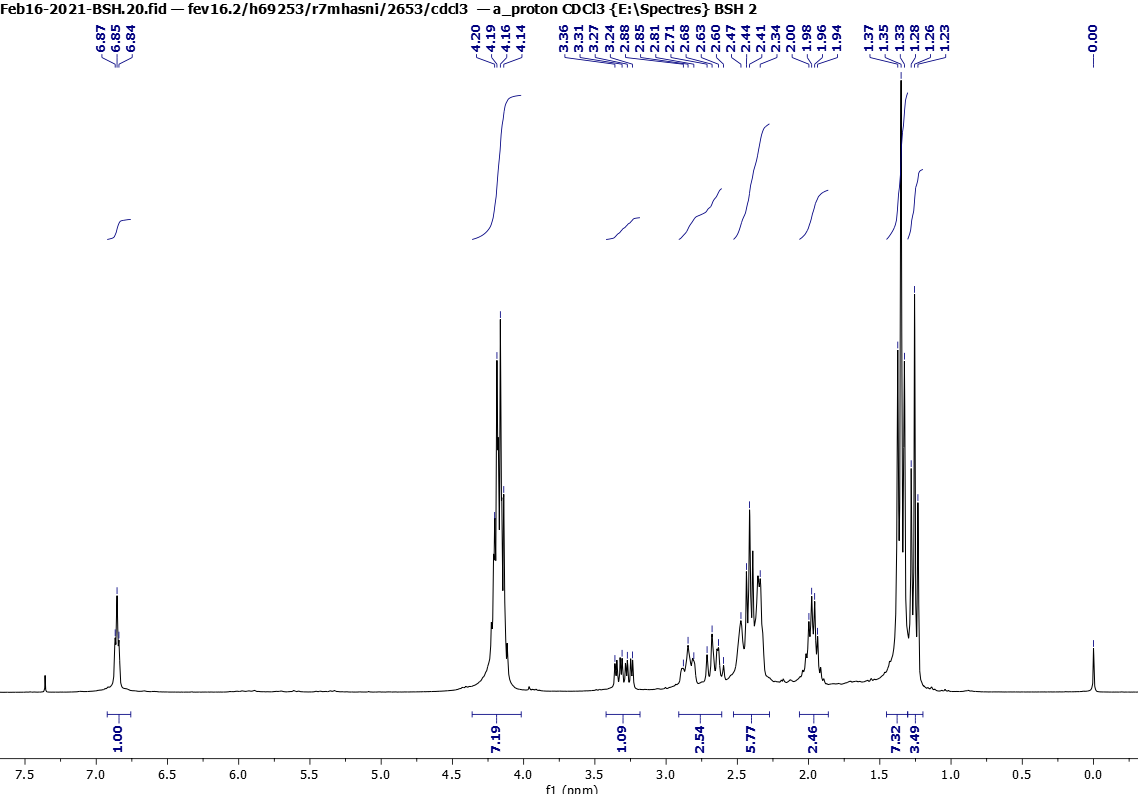 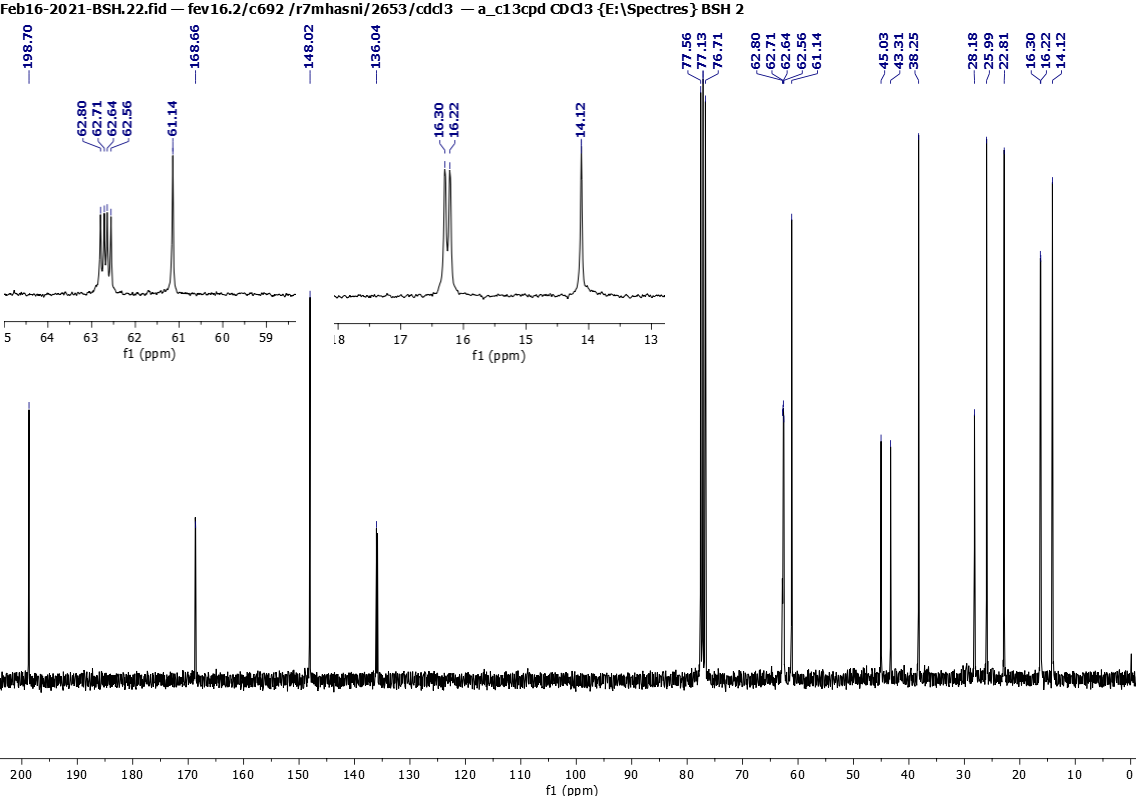 Figure 2. 13C NMR (75 MHz, CDCl3) spectra of 5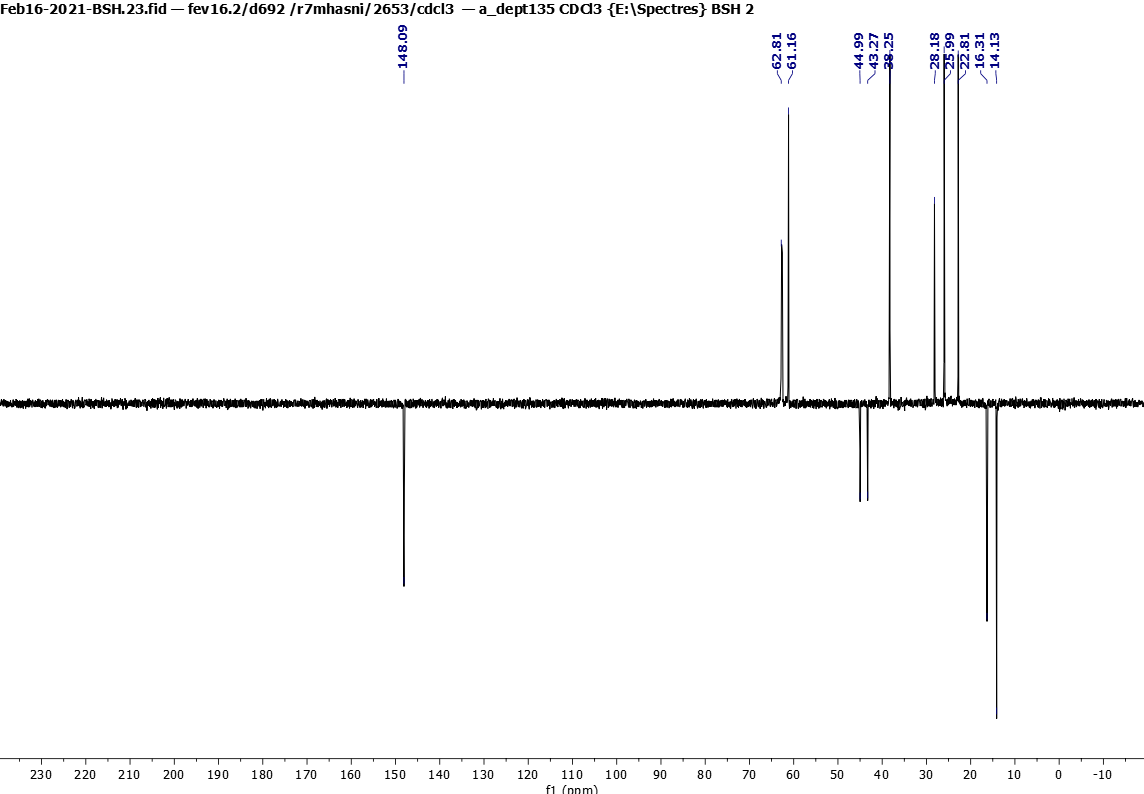 Figure 3. dept 135 NMR (75 MHz, CDCl3) spectra of 5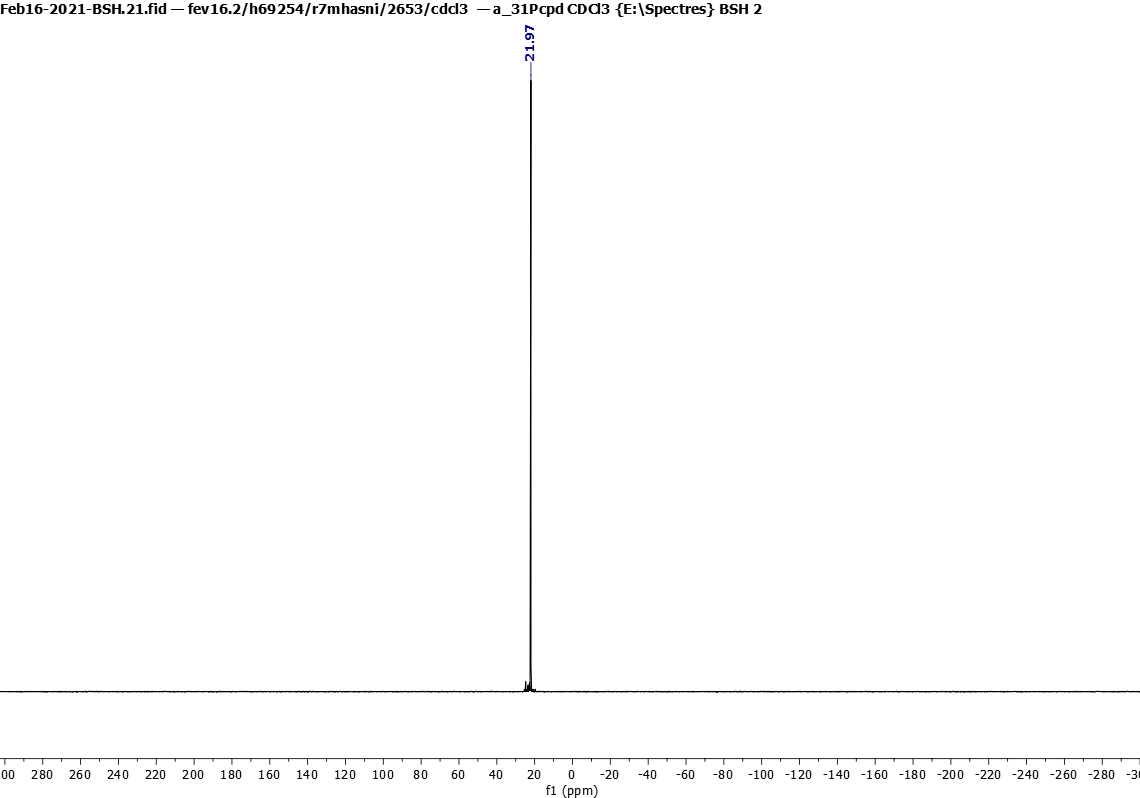 Figure 4. 31P NMR (121 MHz, CDCl3) spectra of 5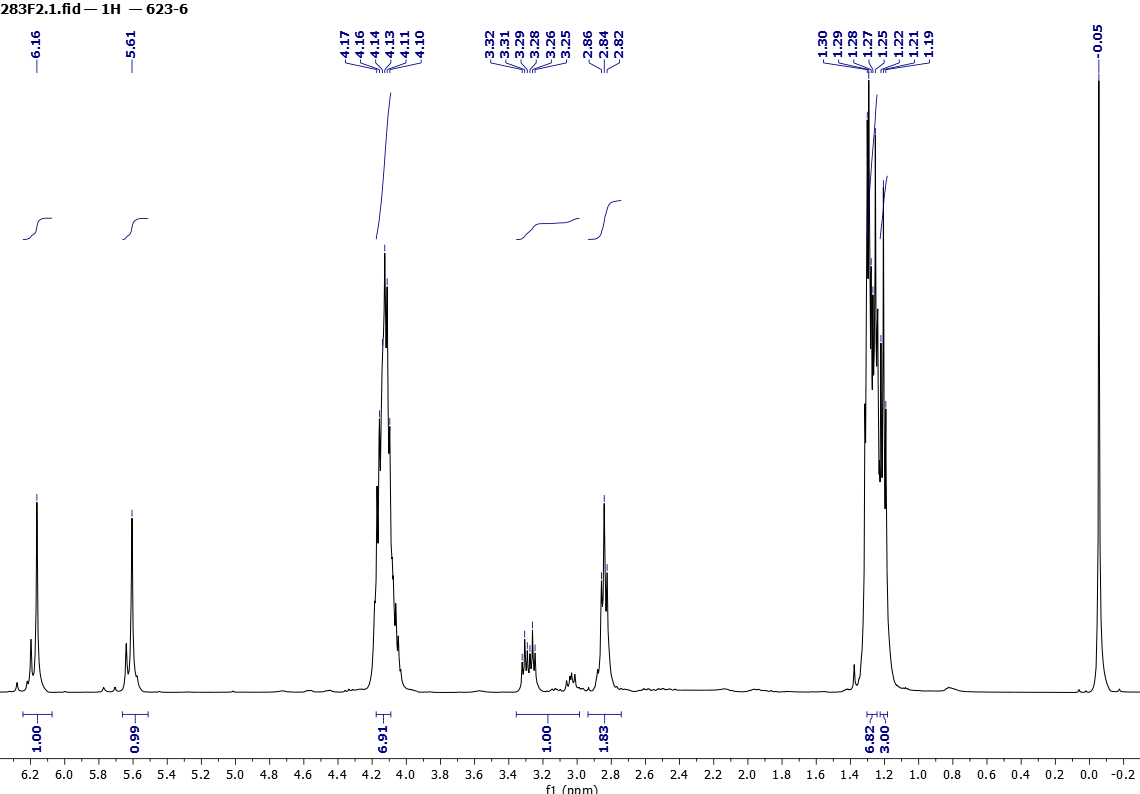 Figure 5. 1H NMR (500 MHz, CDCl3) spectra of 6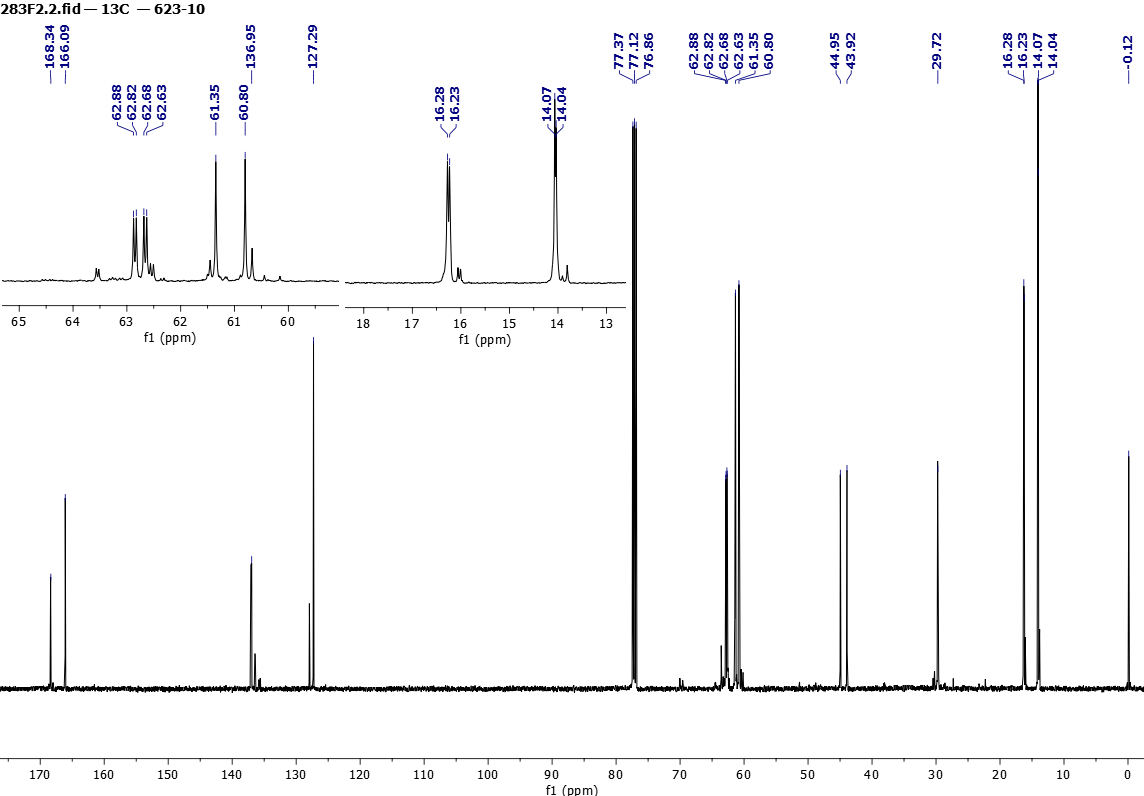 Figure 6. 13C NMR (125 MHz, CDCl3) spectra of 6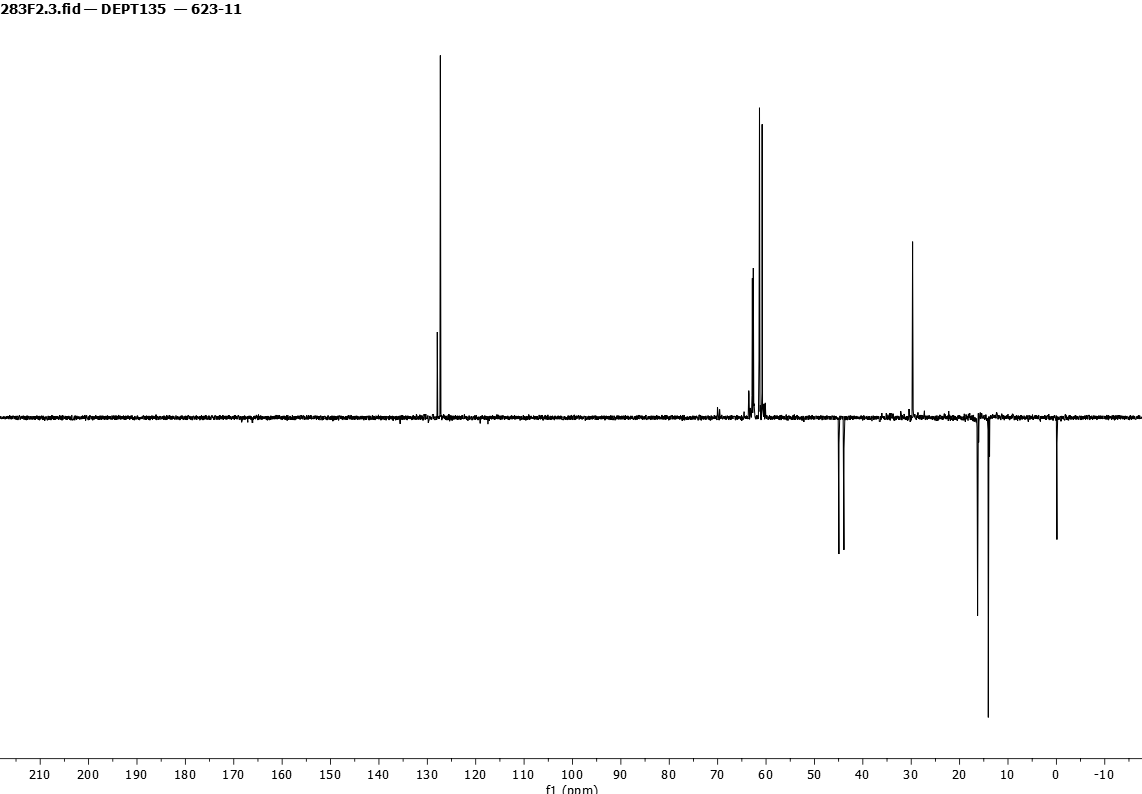 Figure 7. dept 135 NMR (125 MHz, CDCl3) spectra of 6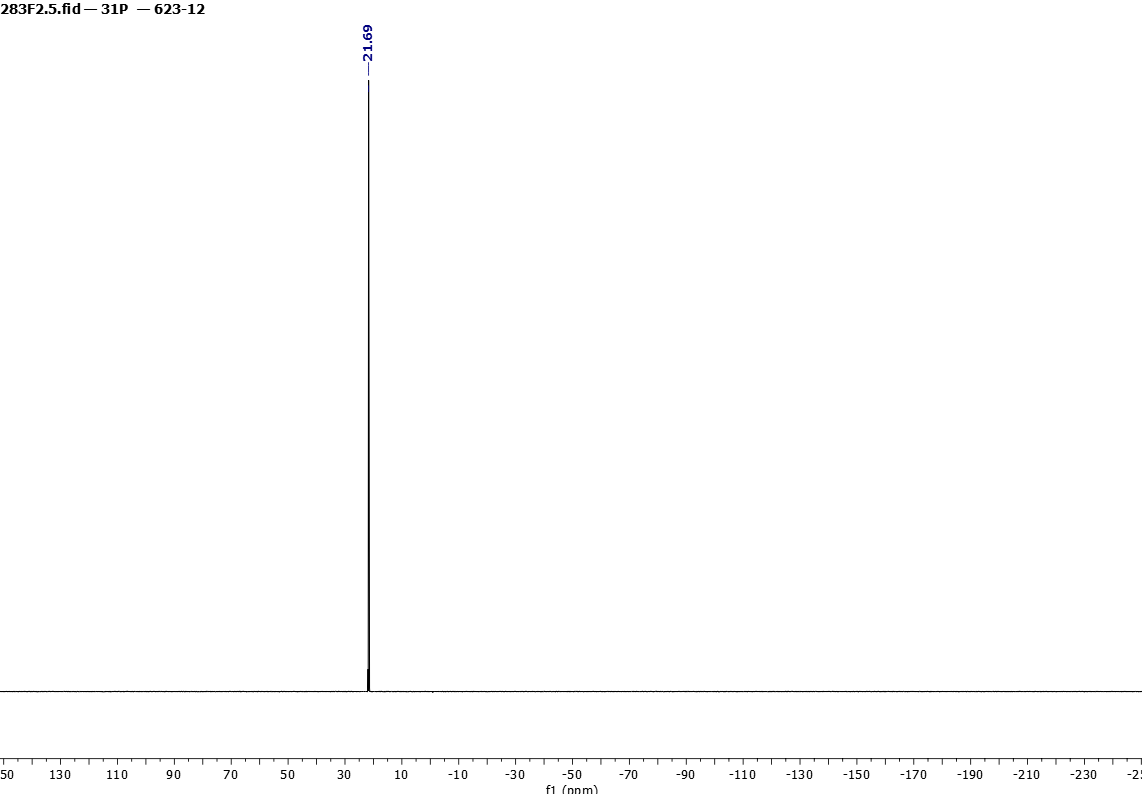 Figure 8. 31P NMR (202 MHz, CDCl3) spectra of 6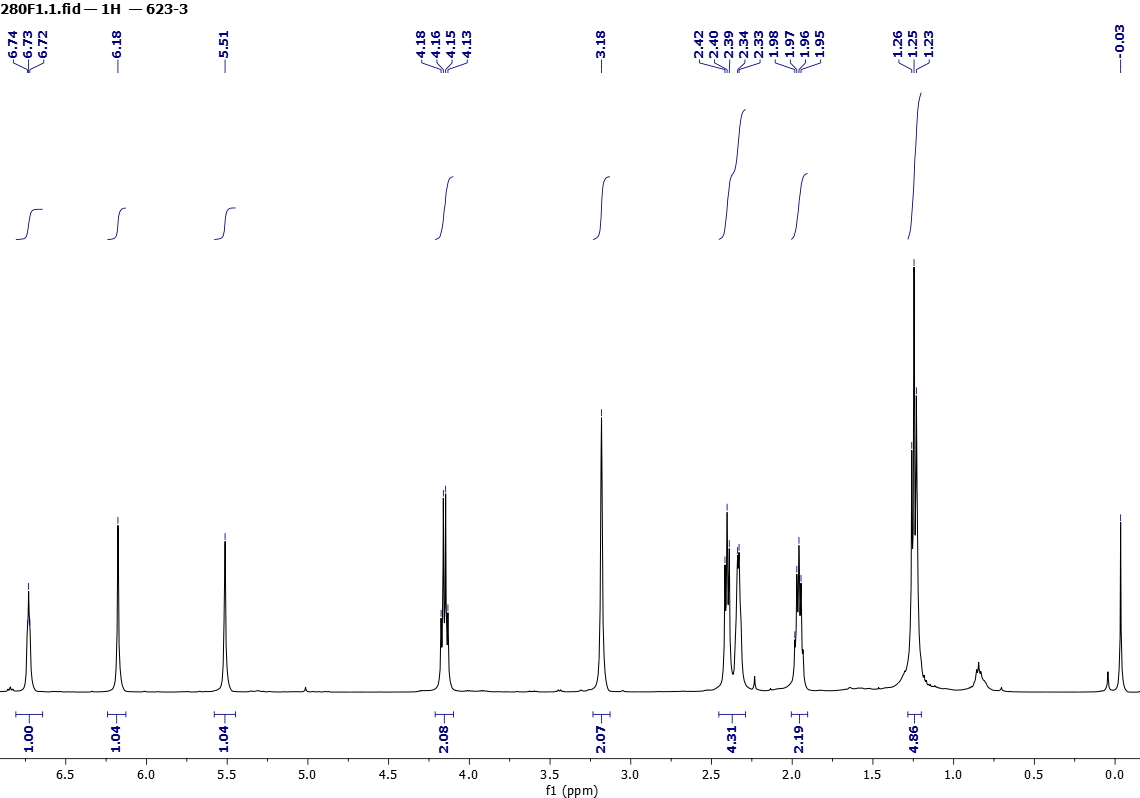 Figure 9. 1H NMR (500 MHz, CDCl3) spectra of 7a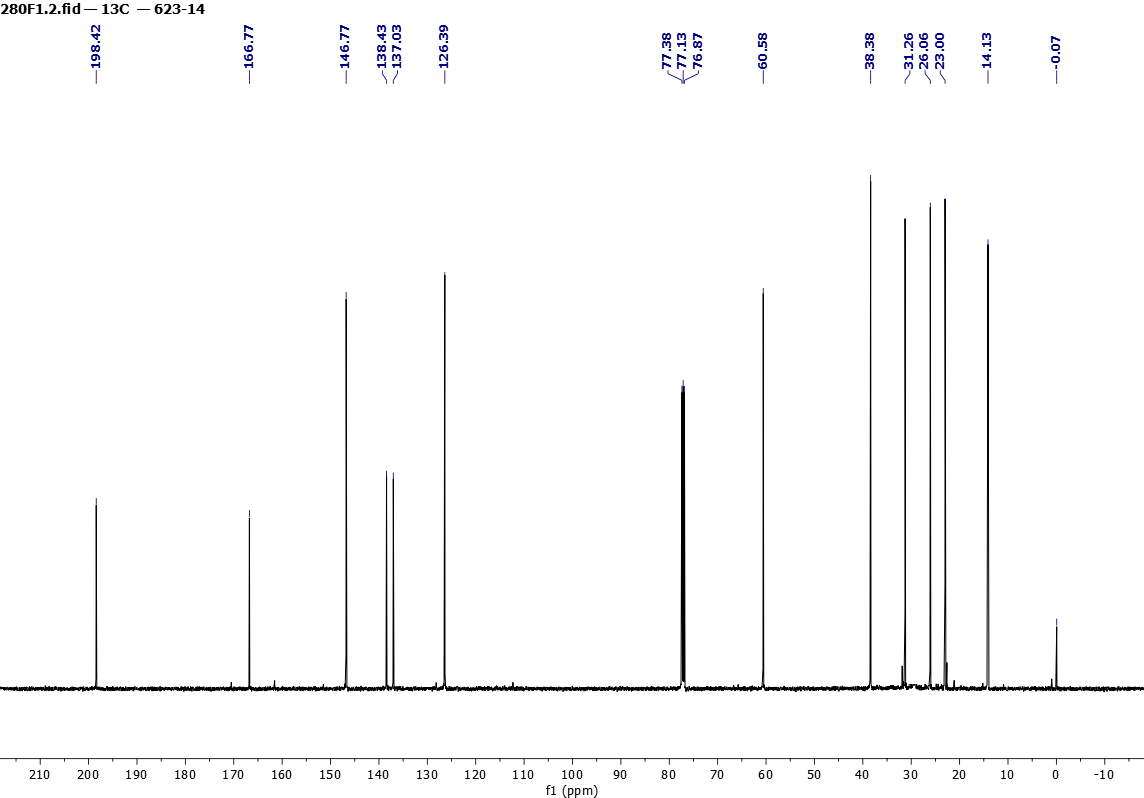 Figure 10. 13C NMR (125 MHz, CDCl3) spectra of 7a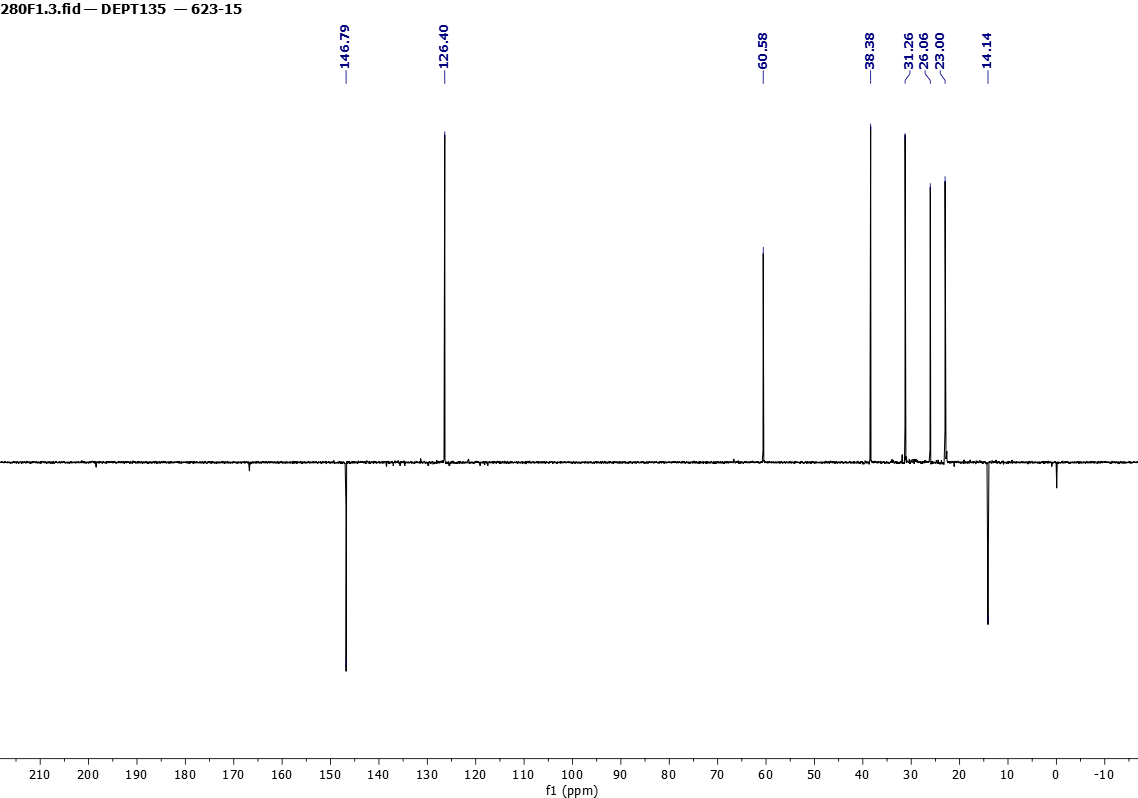 Figure 11. dept 135 NMR (125 MHz, CDCl3) spectra of 7a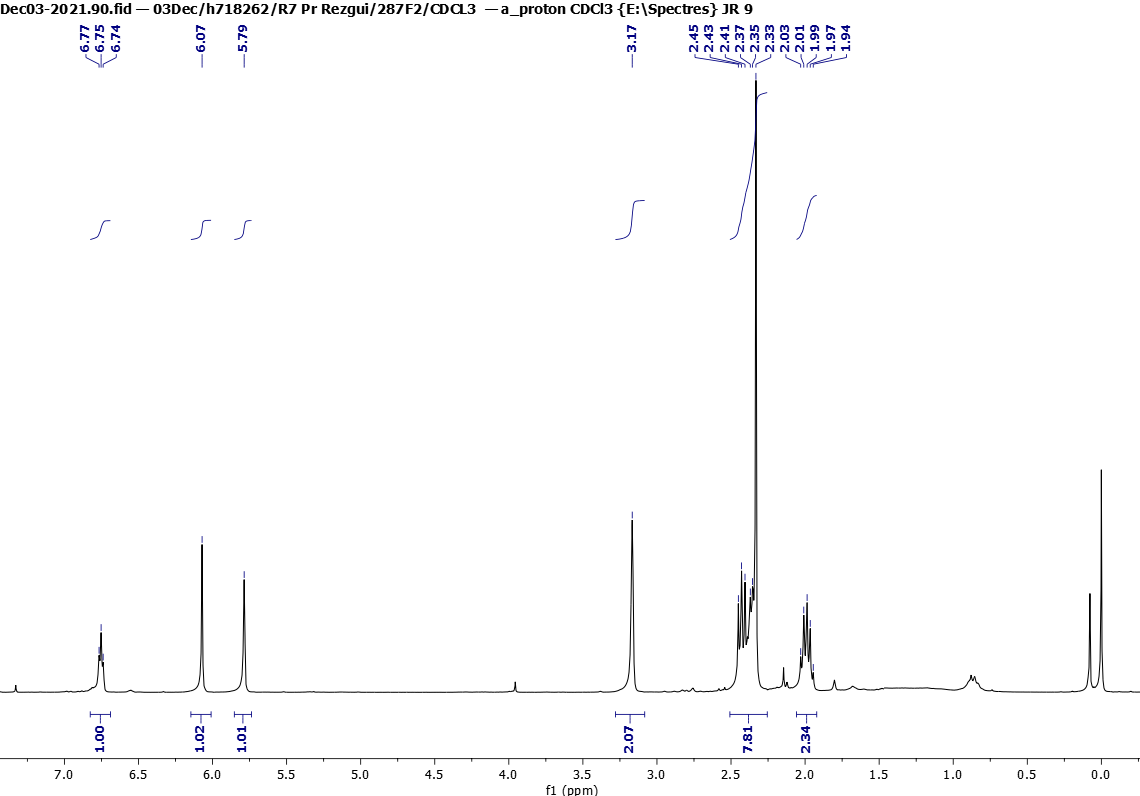 Figure 12. 1H NMR (300 MHz, CDCl3) spectra of 7b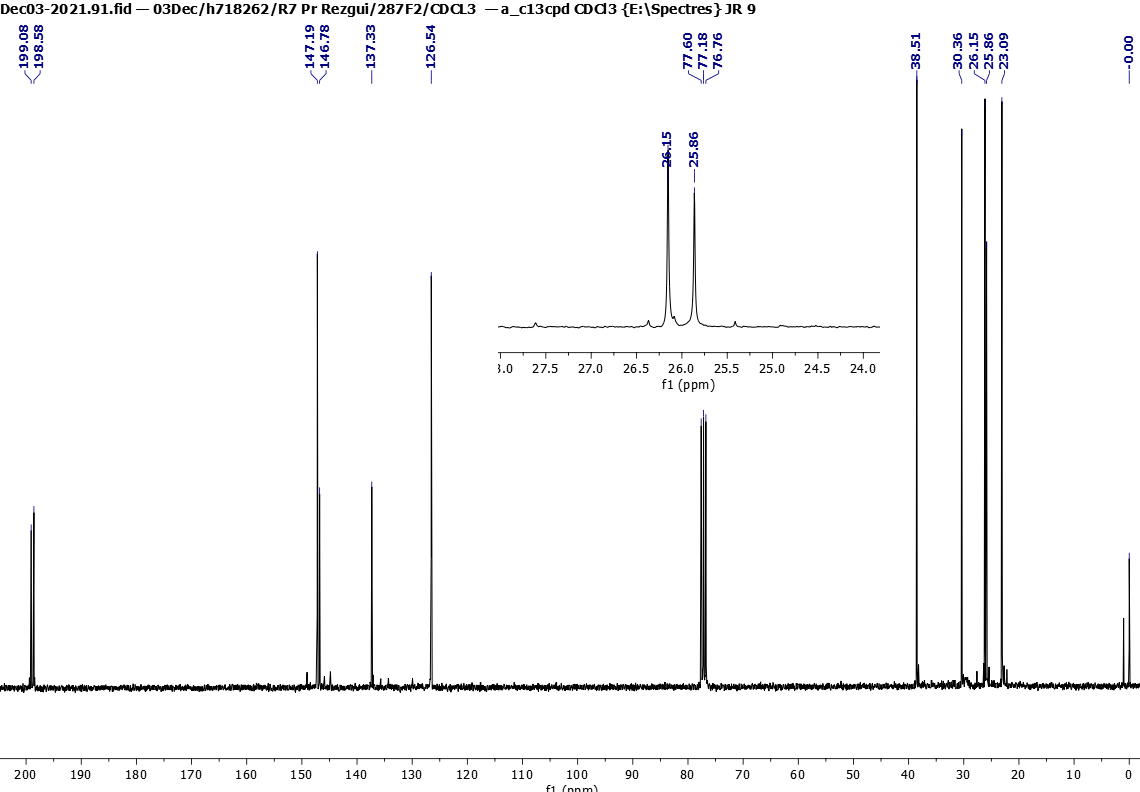 Figure 13. 13C NMR (75 MHz, CDCl3) spectra of 7b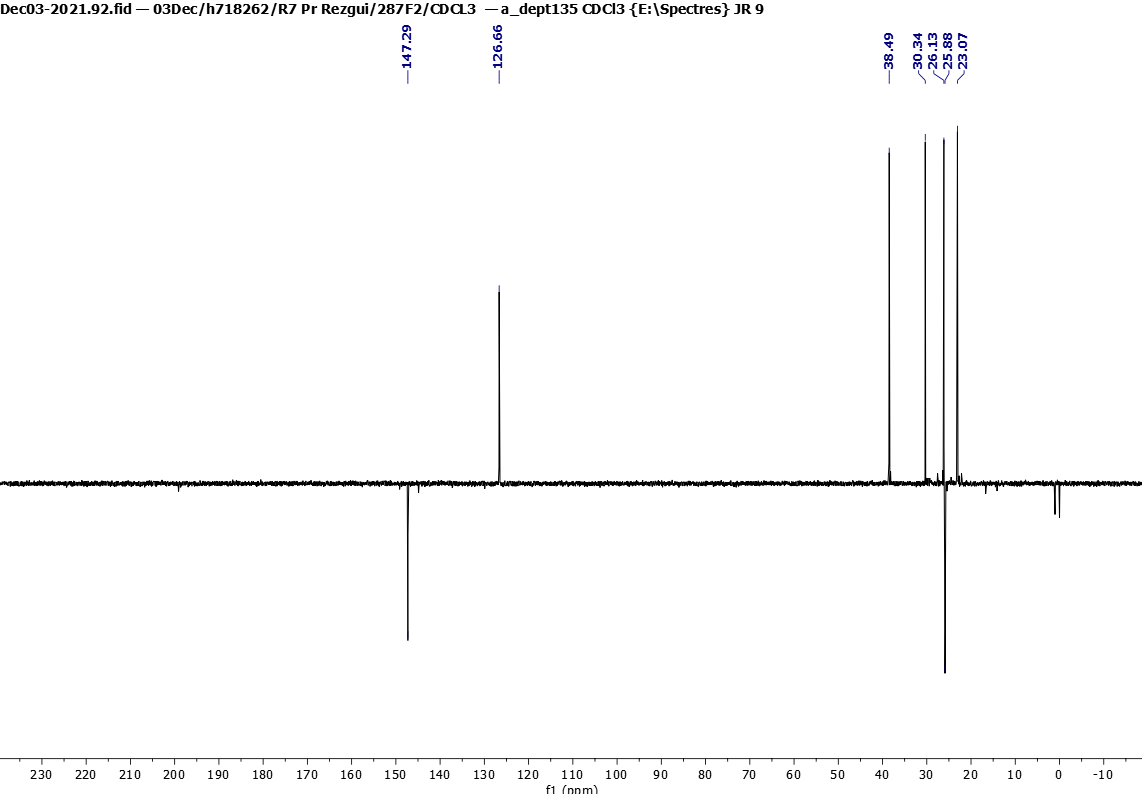 Figure 14. dept 135 NMR (75 MHz, CDCl3) spectra of 7b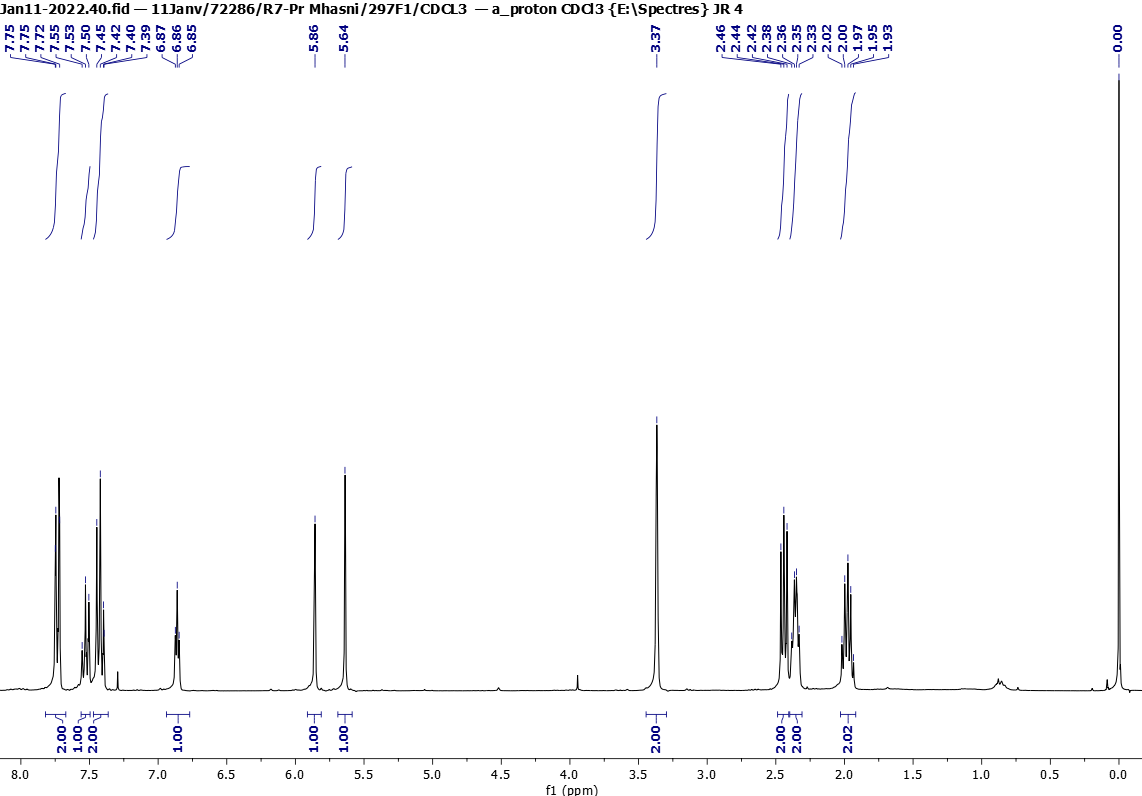 Figure 15. 1H NMR (300 MHz, CDCl3) spectra of 7c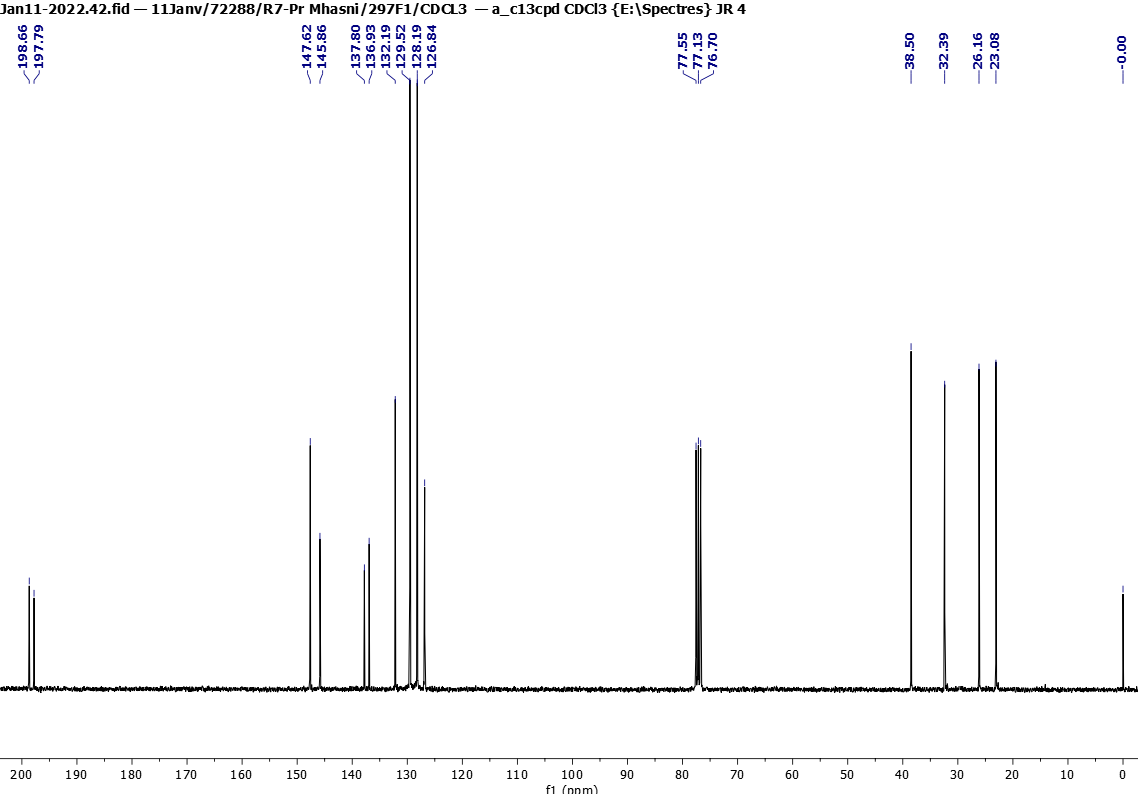 Figure 16. 13C NMR (75 MHz, CDCl3) spectra of 7c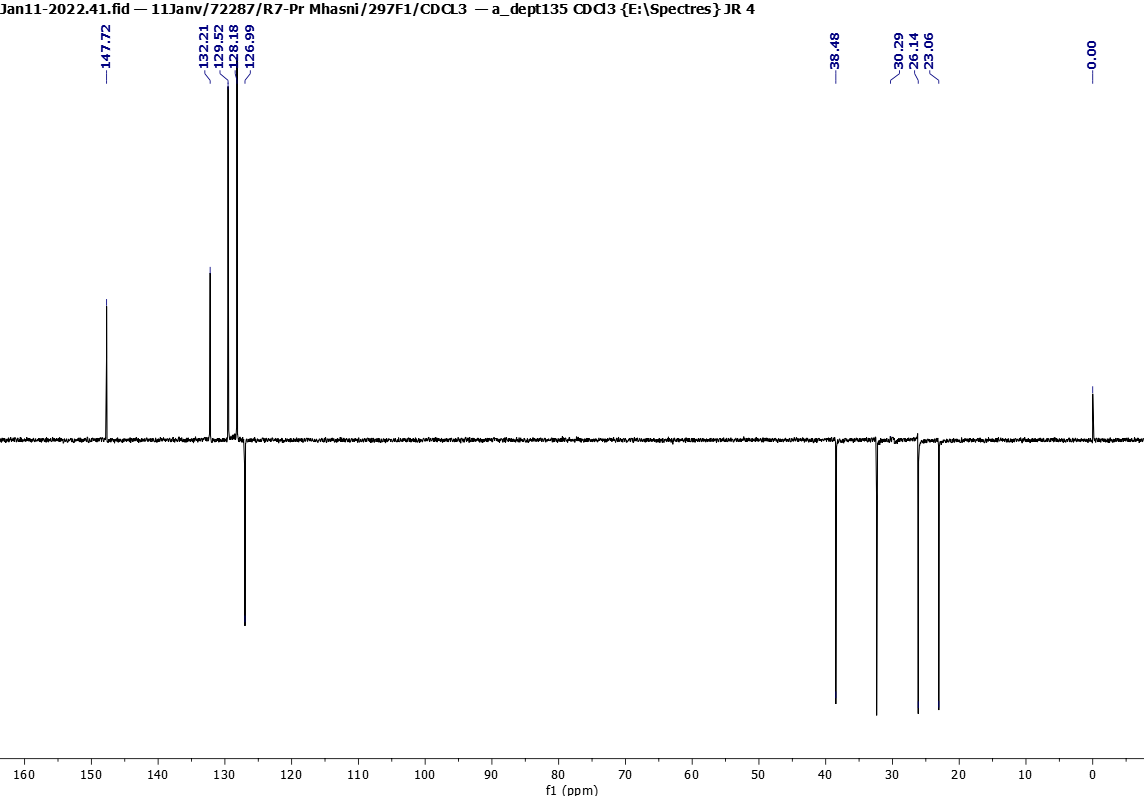 Figure 17. dept 135 NMR (75 MHz, CDCl3) spectra of 7c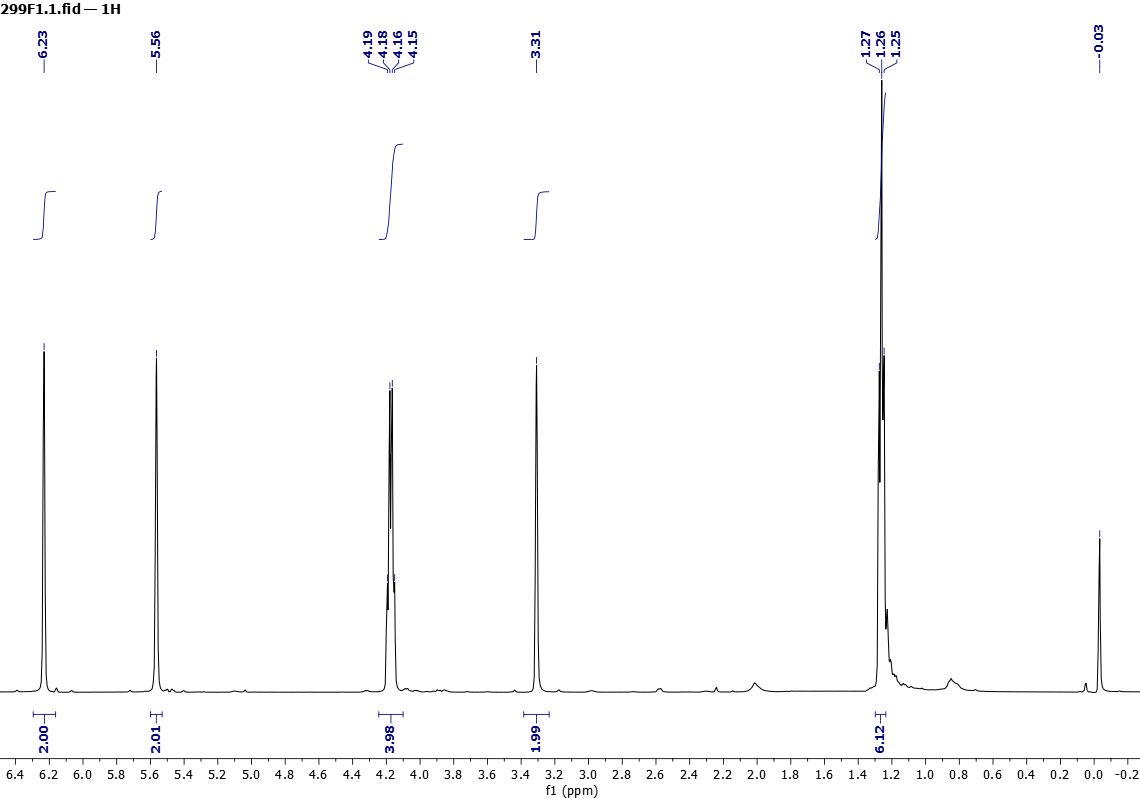 Figure 18. 1H NMR (500 MHz, CDCl3) spectra of 8a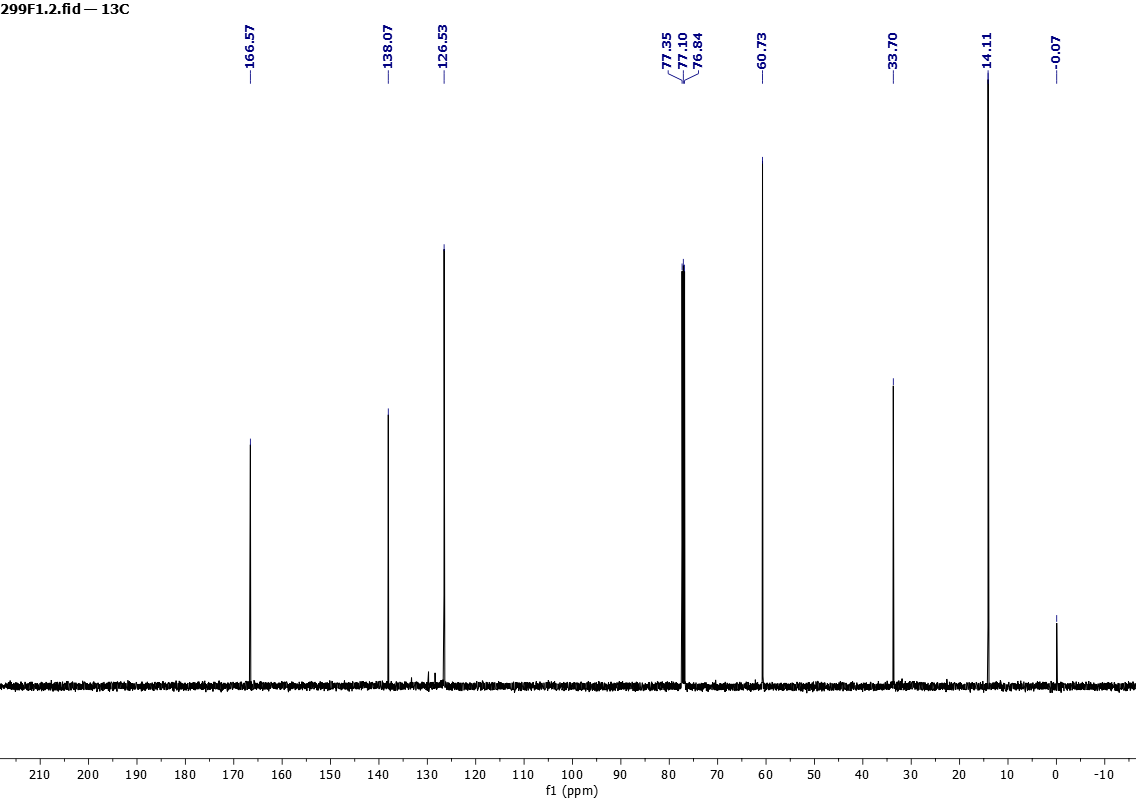 Figure 19. 13C NMR (125 MHz, CDCl3) spectra of 8a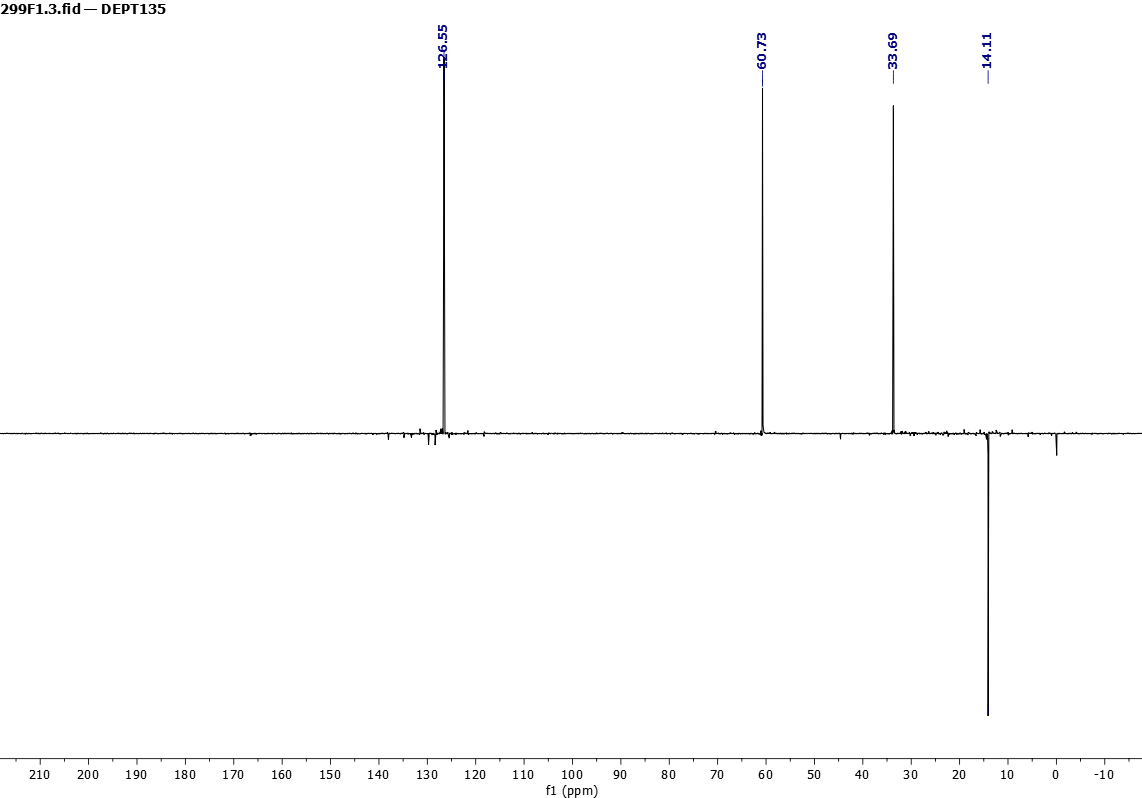 Figure 20. dept 135 NMR (75 MHz, CDCl3) spectra of 8a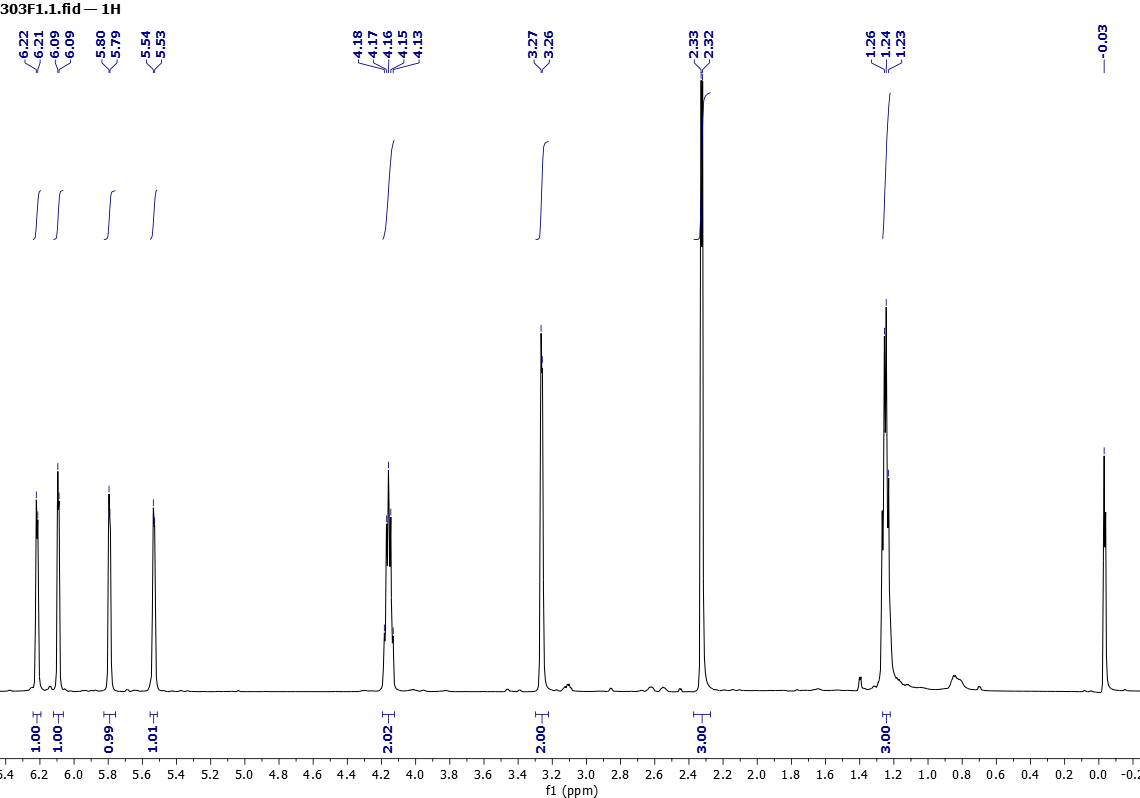 Figure 21. 1H NMR (500 MHz, CDCl3) spectra of 8b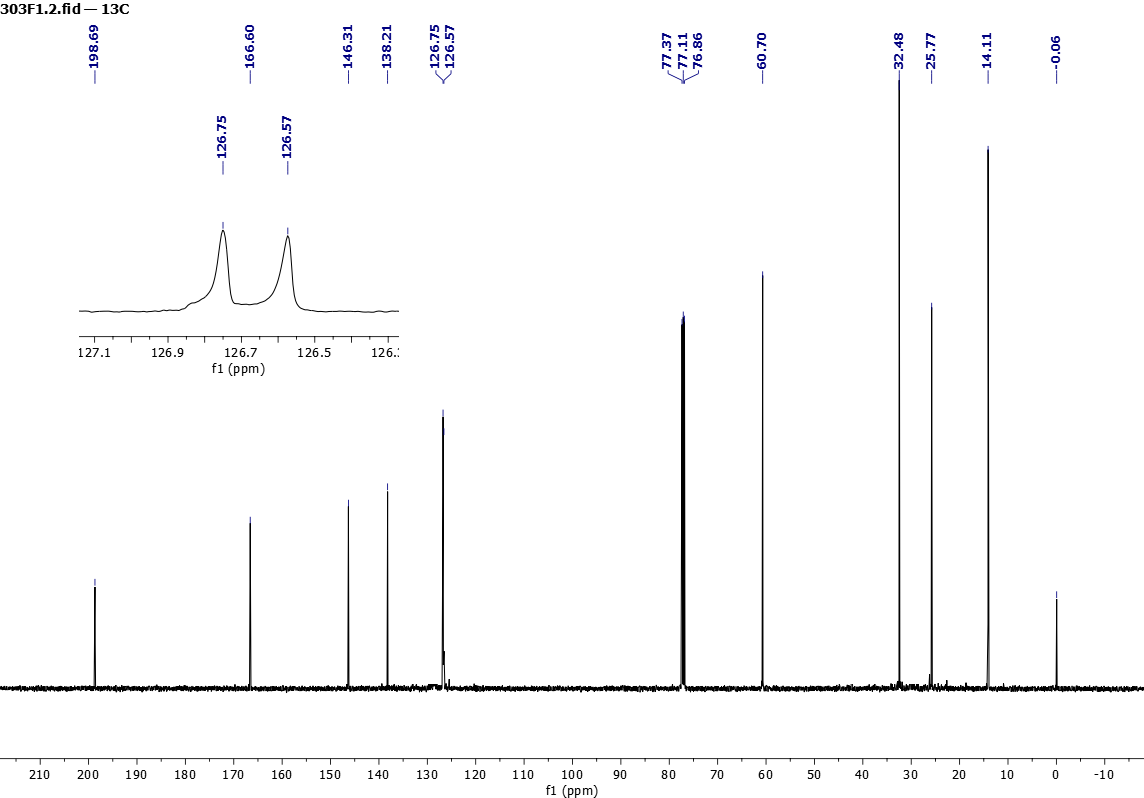 Figure 22. 13C NMR (125 MHz, CDCl3) spectra of 8b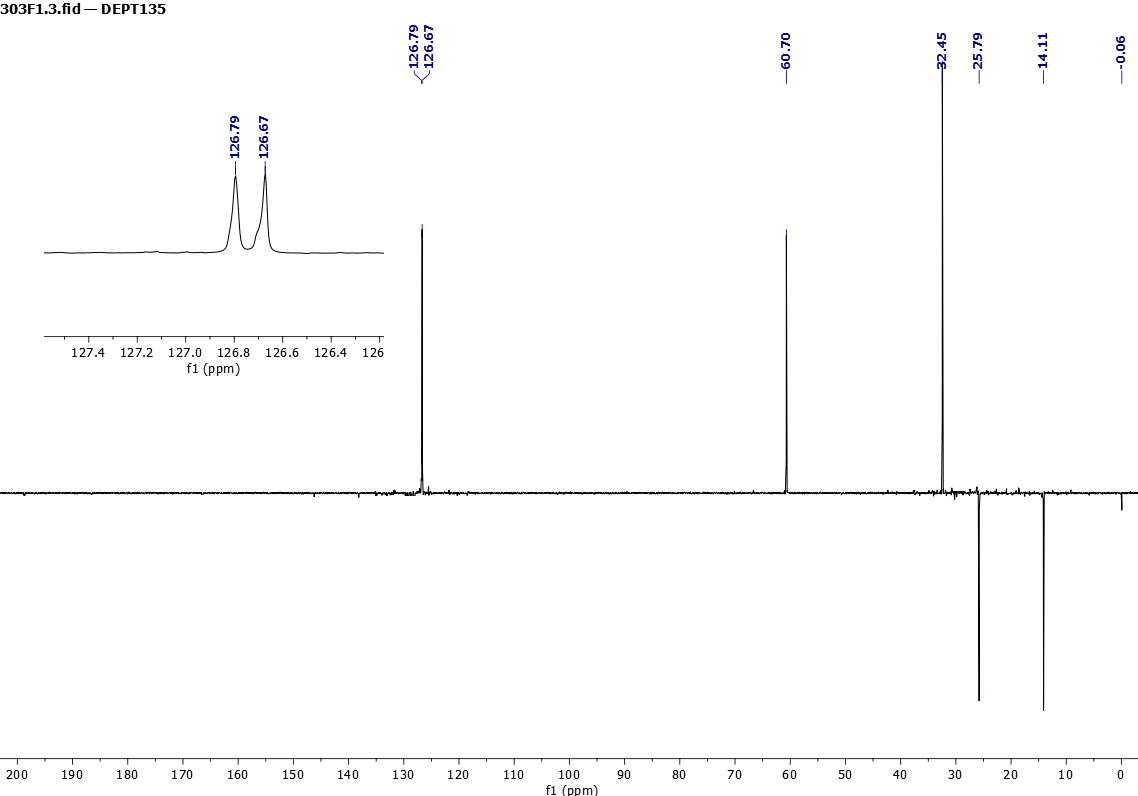 Figure 23. dept 135 NMR (75 MHz, CDCl3) spectra of 8b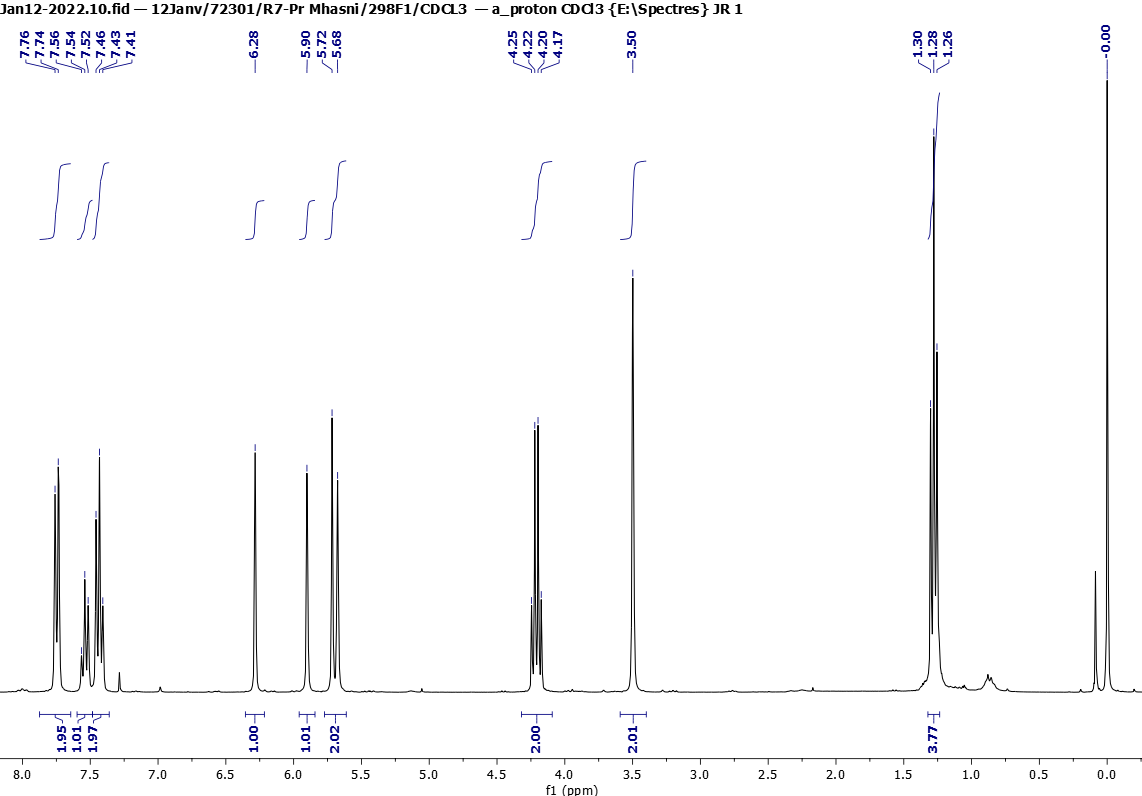 Figure 24. 1H NMR (300 MHz, CDCl3) spectra of 8c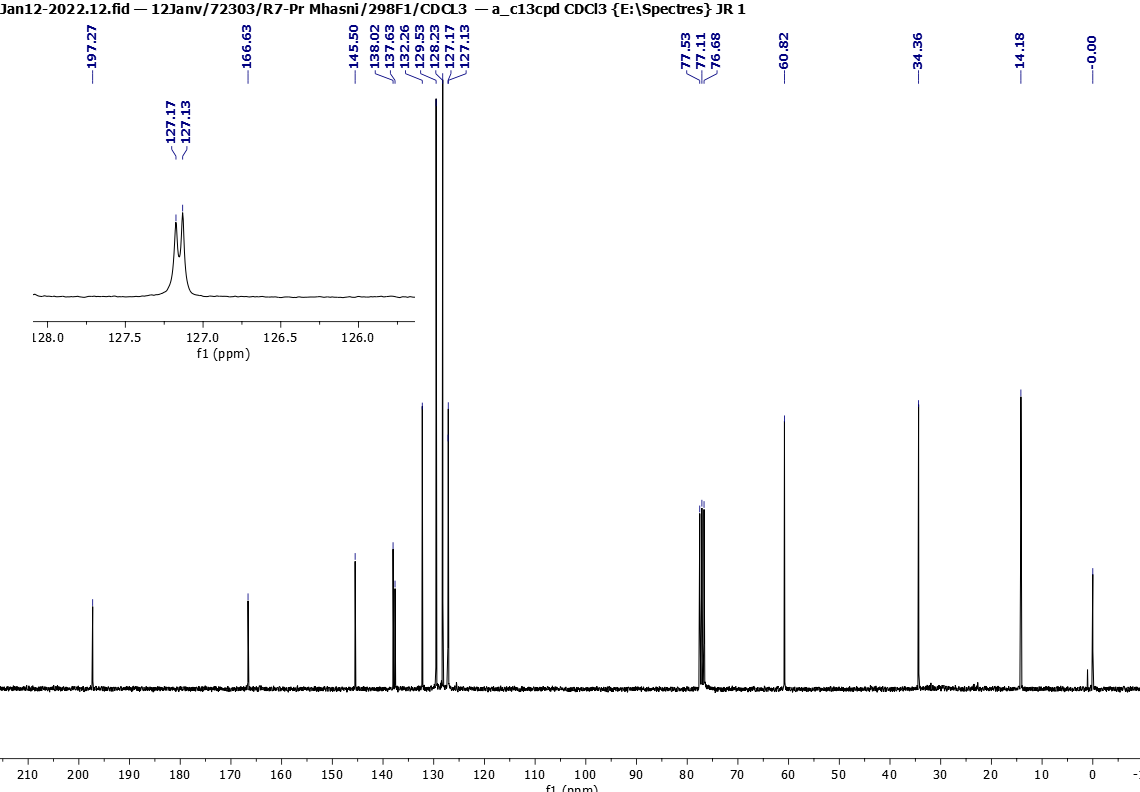 Figure 25. 13C NMR (75 MHz, CDCl3) spectra of 8c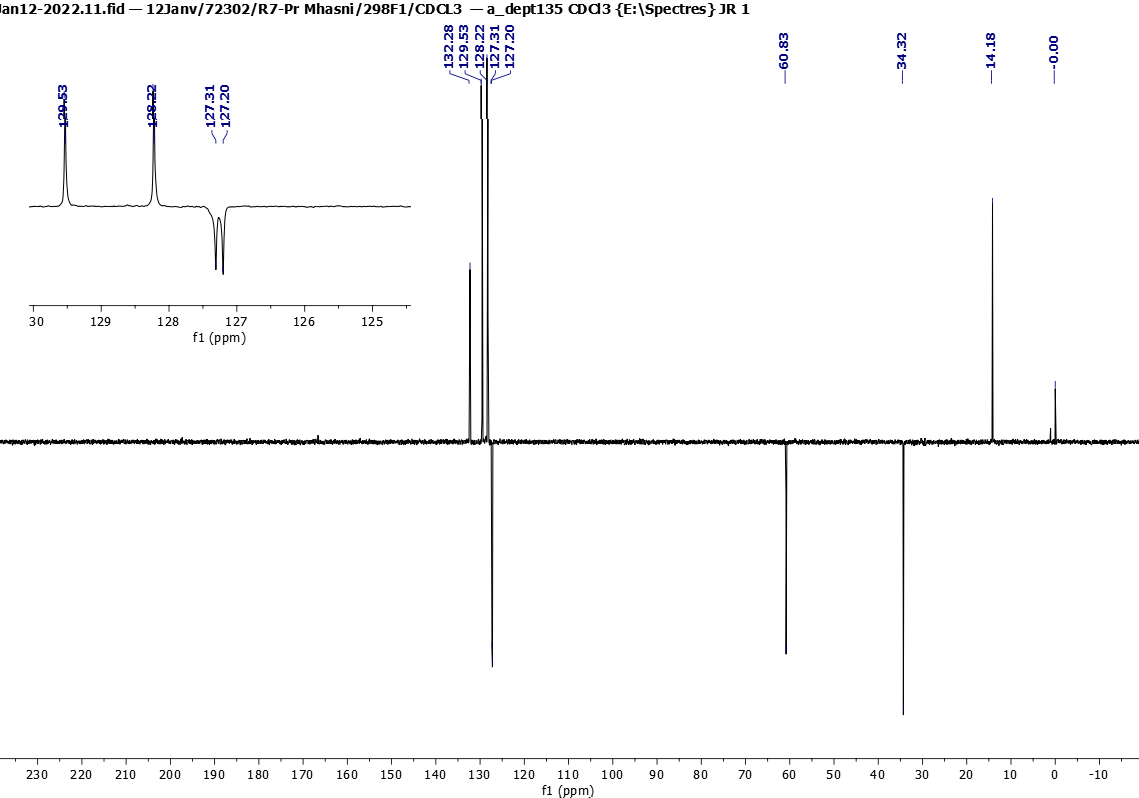 Figure 26. dept 135 NMR (75 MHz, CDCl3) spectra of 8c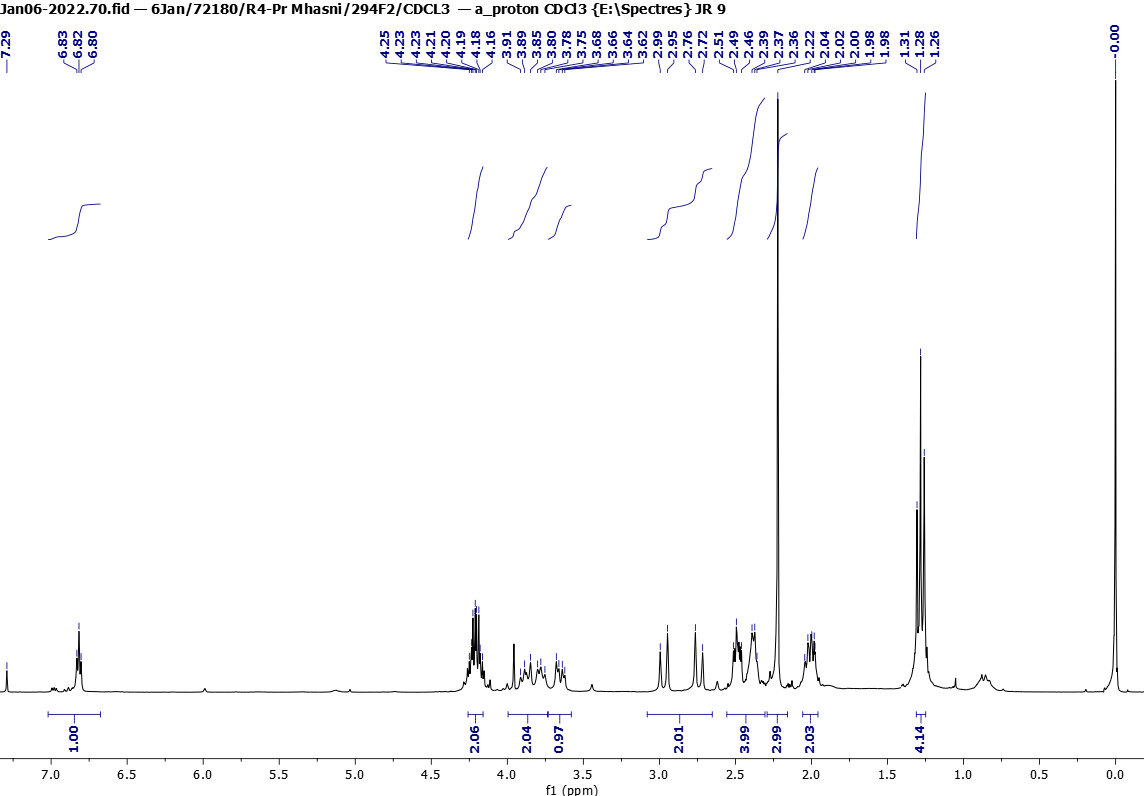 Figure 17. 1H NMR (300 MHz, CDCl3) spectra of 9a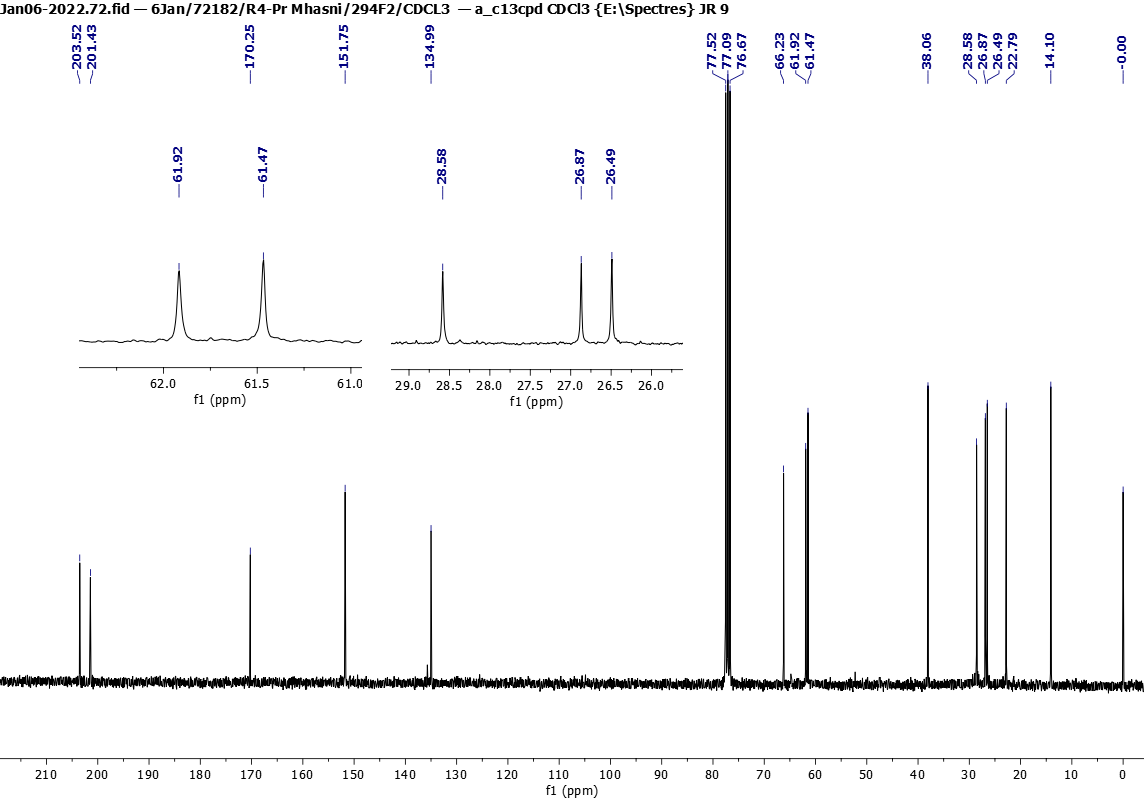 Figure 18. 13C NMR (75 MHz, CDCl3) spectra of 9a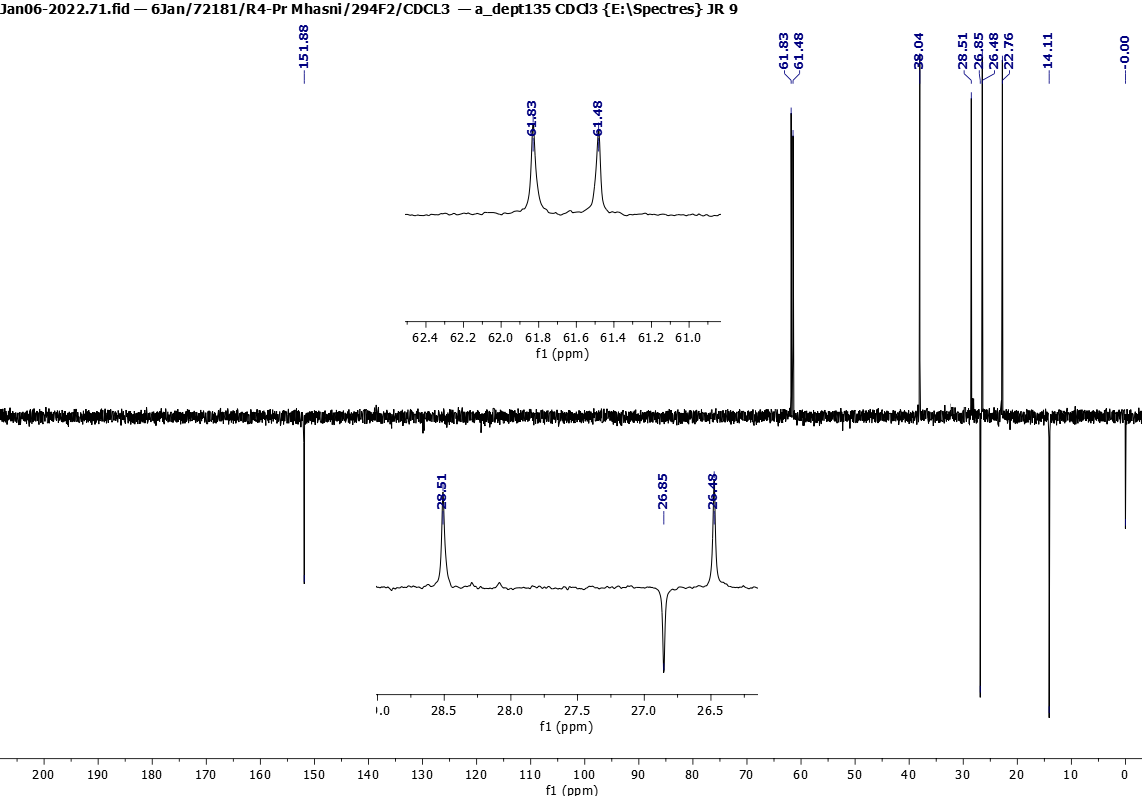 Figure 19. dept 135 NMR (75 MHz, CDCl3) spectra of 9a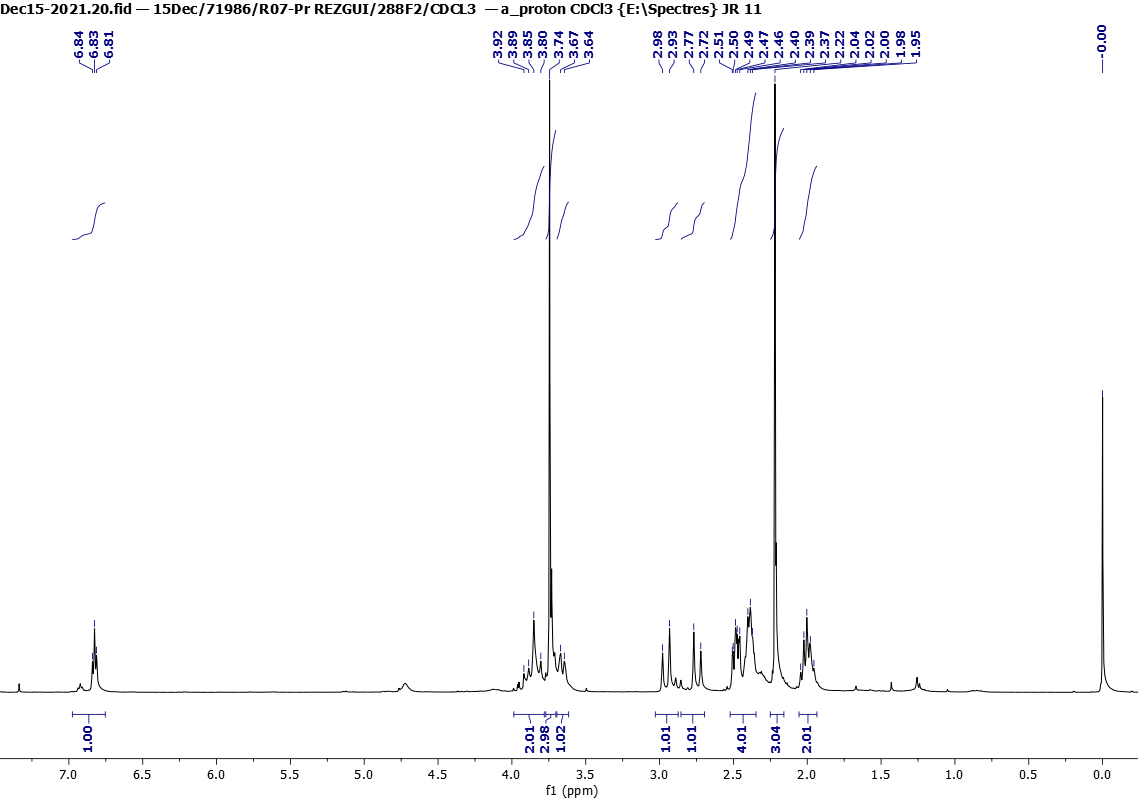 Figure 20. 1H NMR (300 MHz, CDCl3) spectra of 9b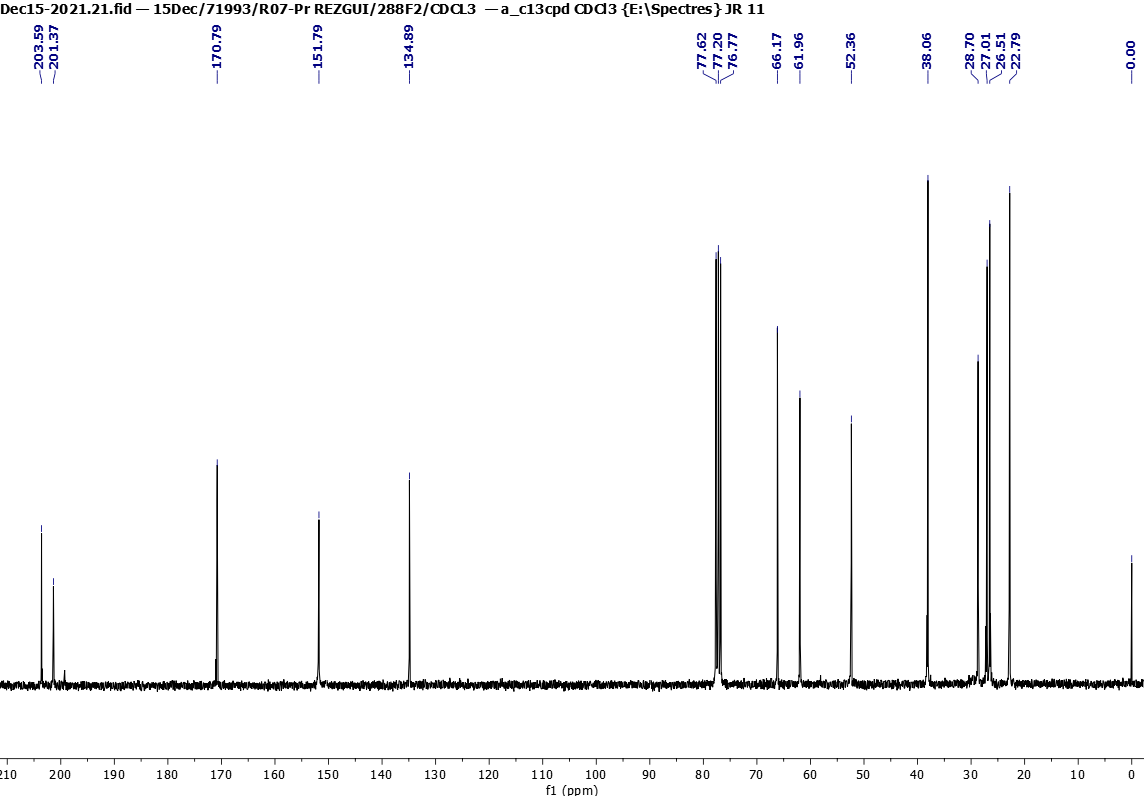 Figure 21. 13C NMR (75 MHz, CDCl3) spectra of 9b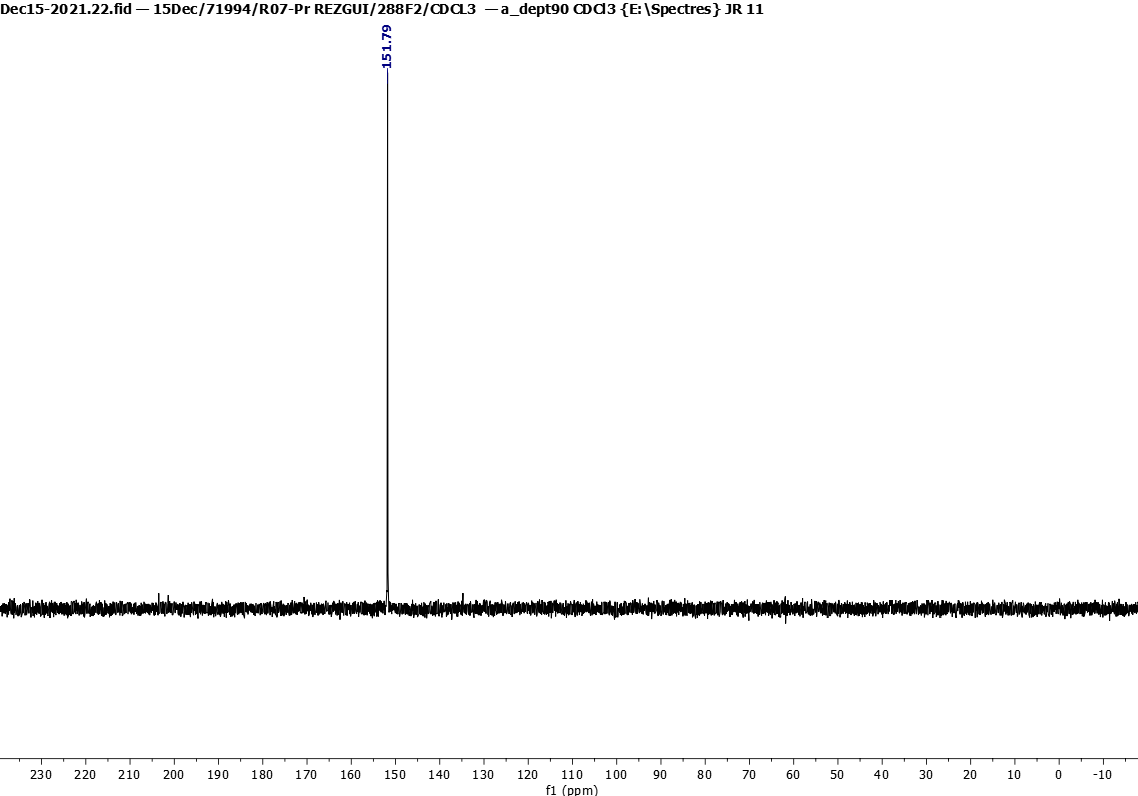 Figure 22. dept 90 NMR (75 MHz, CDCl3) spectra of 9b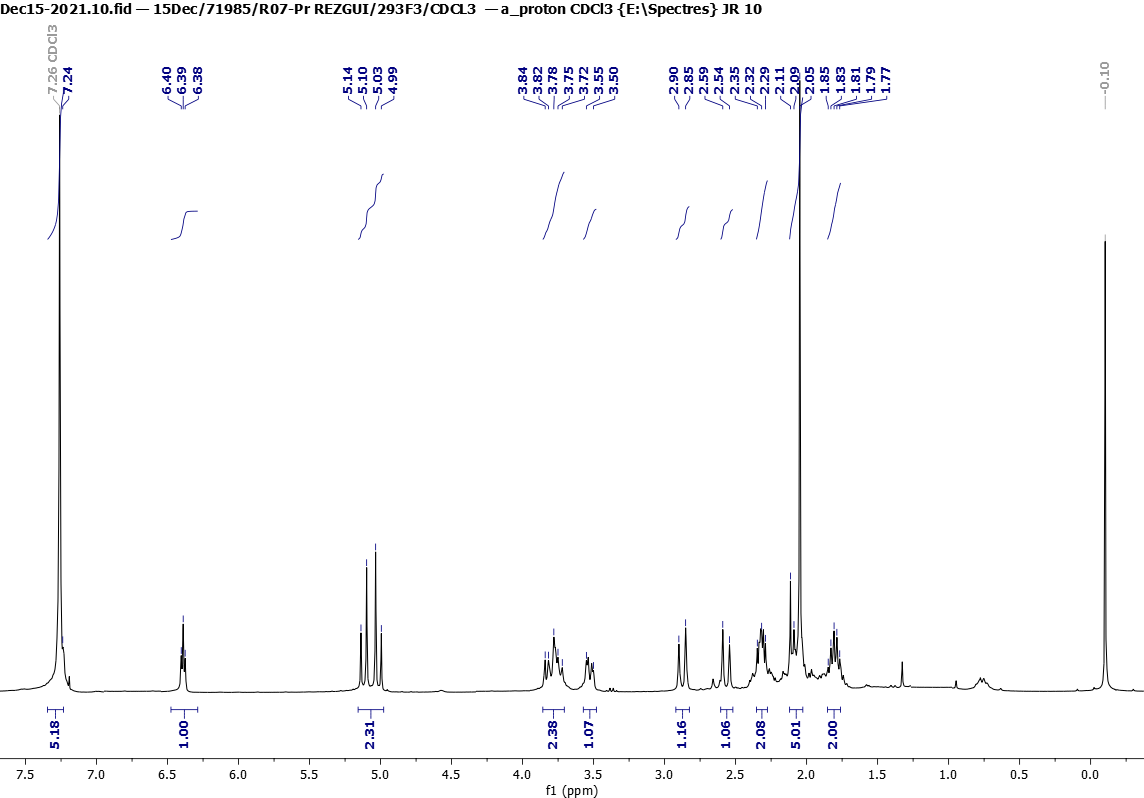 Figure 23. 1H NMR (300 MHz, CDCl3) spectra of 9c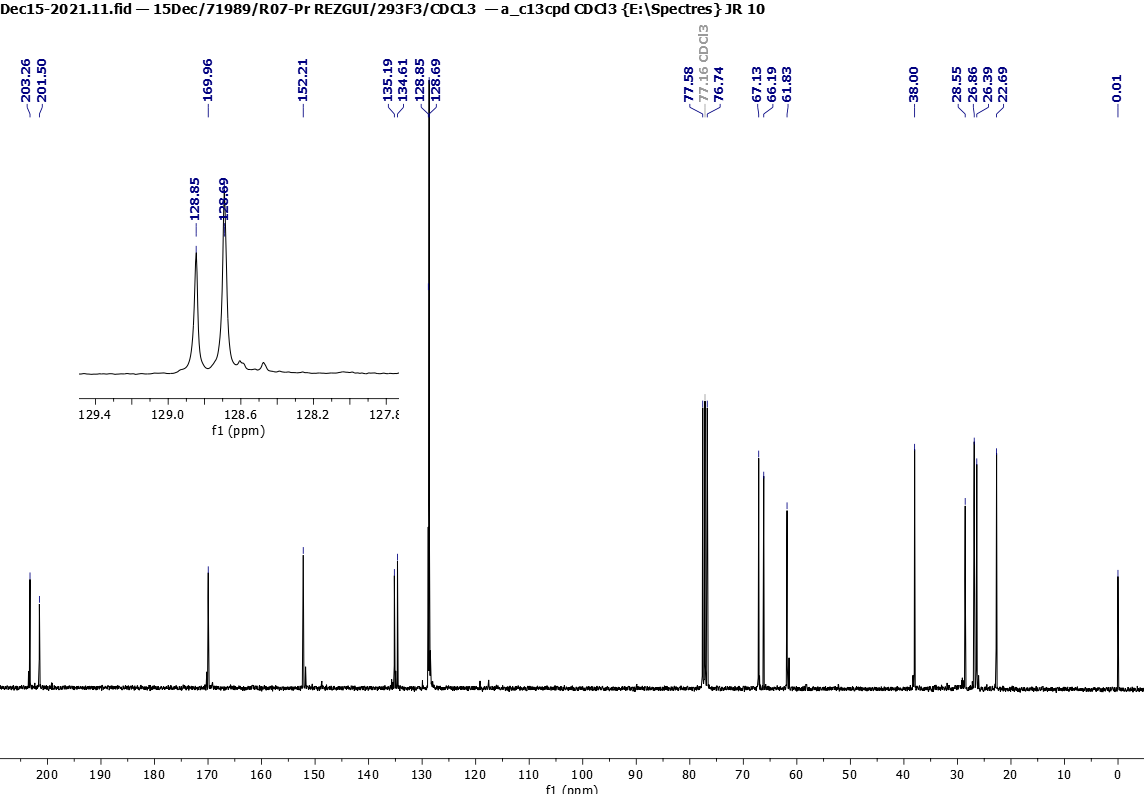 Figure 24. 13C NMR (75 MHz, CDCl3) spectra of 9c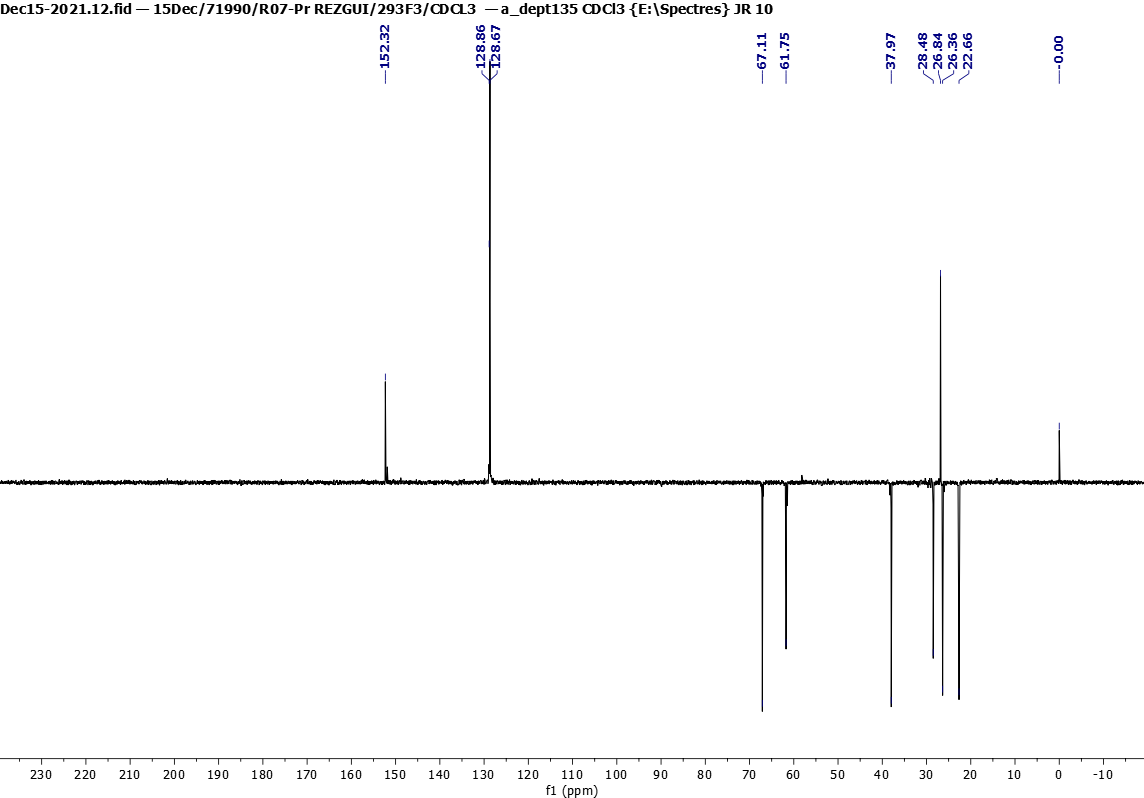 Figure 25. dept 135 NMR (75 MHz, CDCl3) spectra of 9c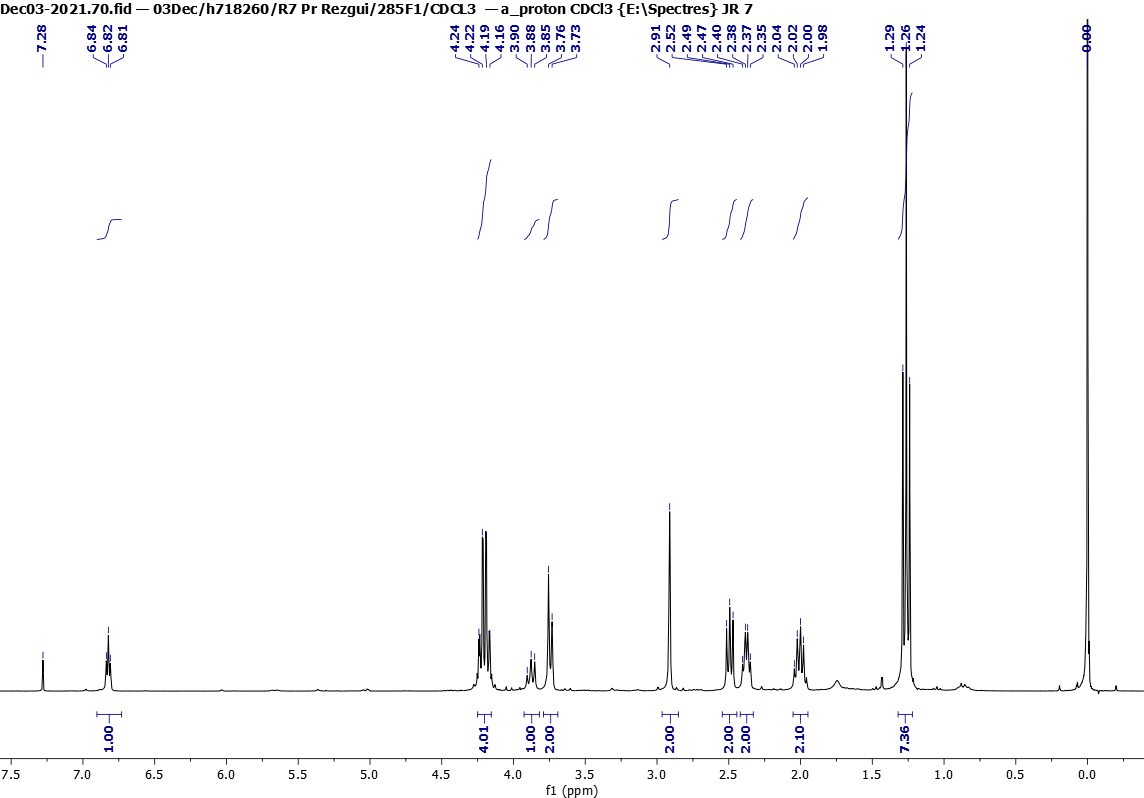 Figure 26. 1H NMR (300 MHz, CDCl3) spectra of 9d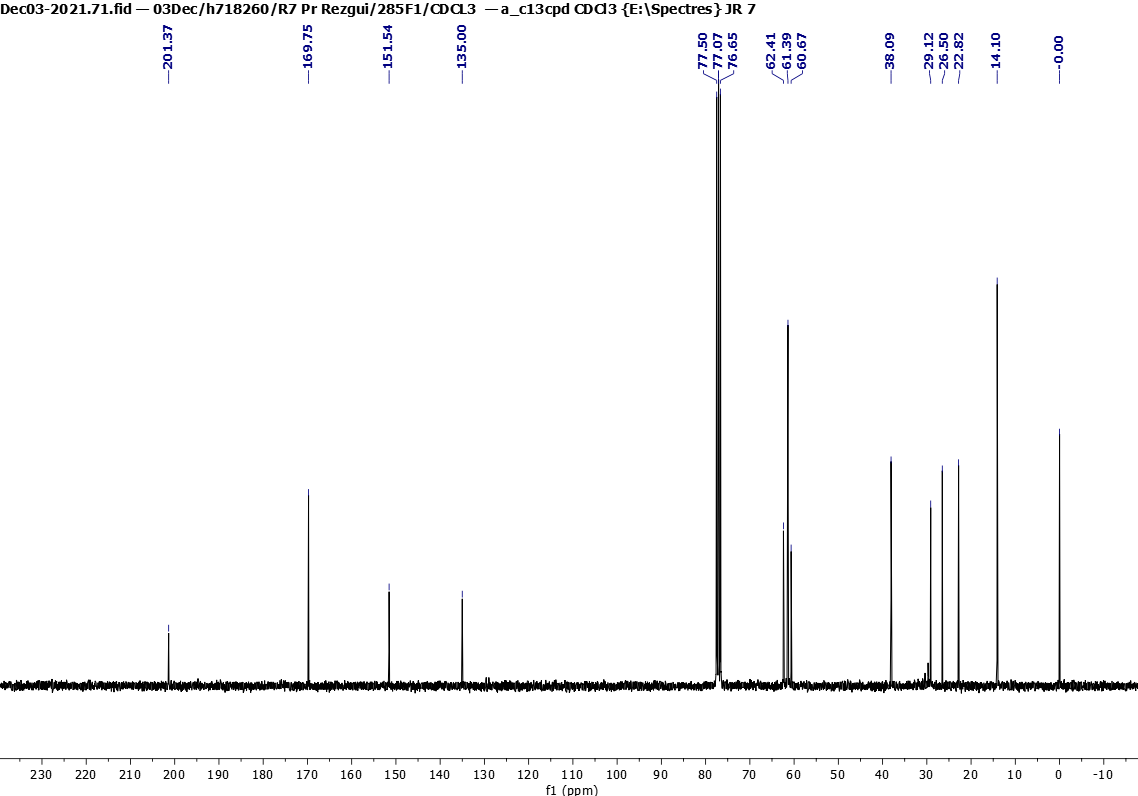 Figure 27. 13C NMR (75 MHz, CDCl3) spectra of 9d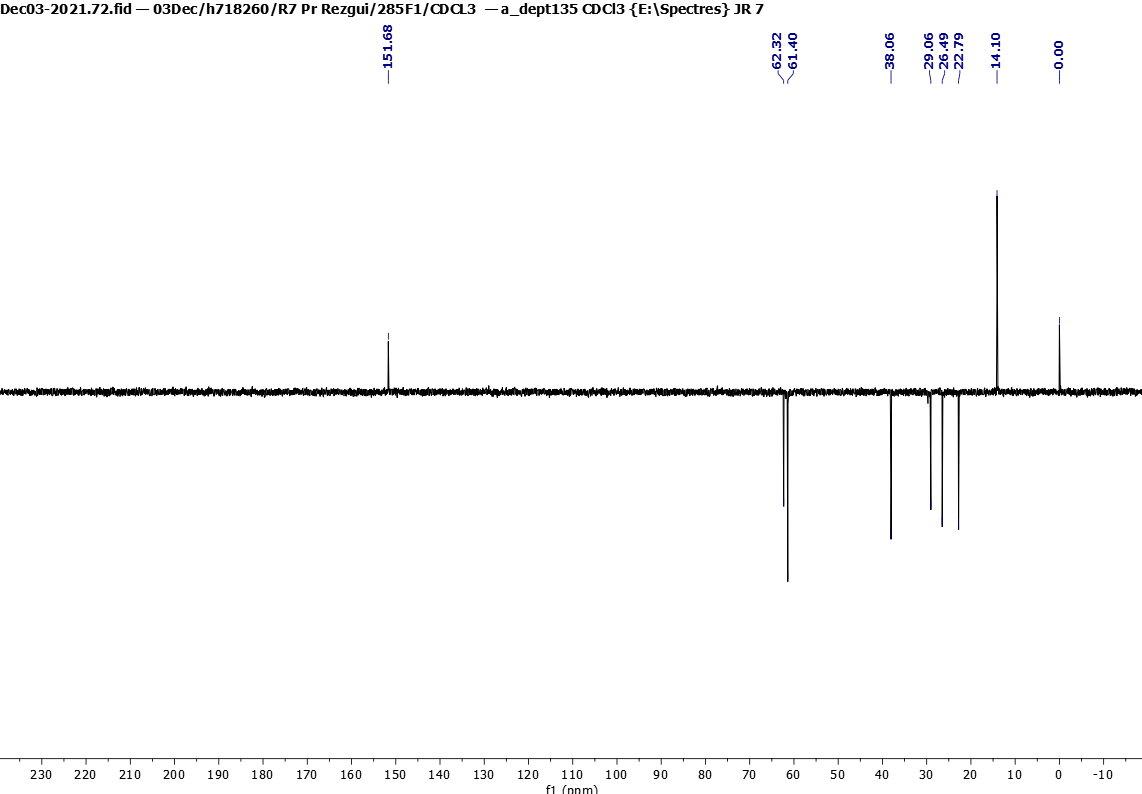 Figure 28. dept 135 NMR (75 MHz, CDCl3) spectra of 9d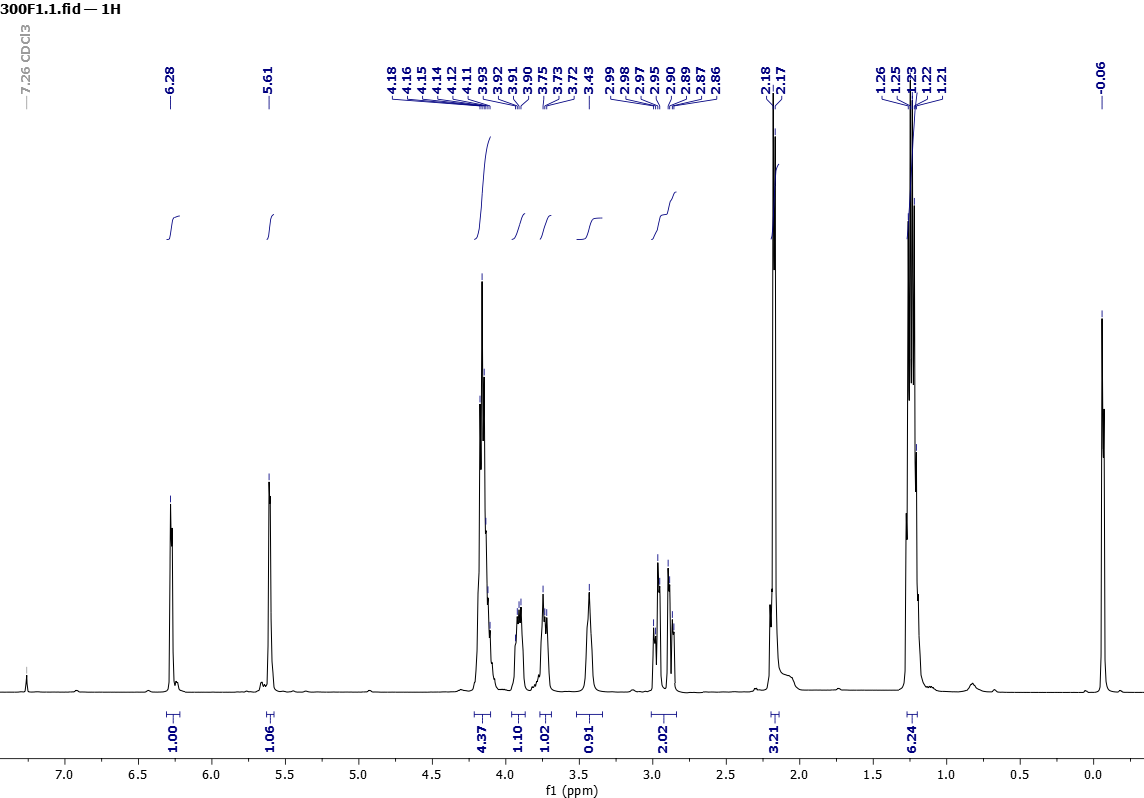 Figure 29. 1H NMR (500 MHz, CDCl3) spectra of 10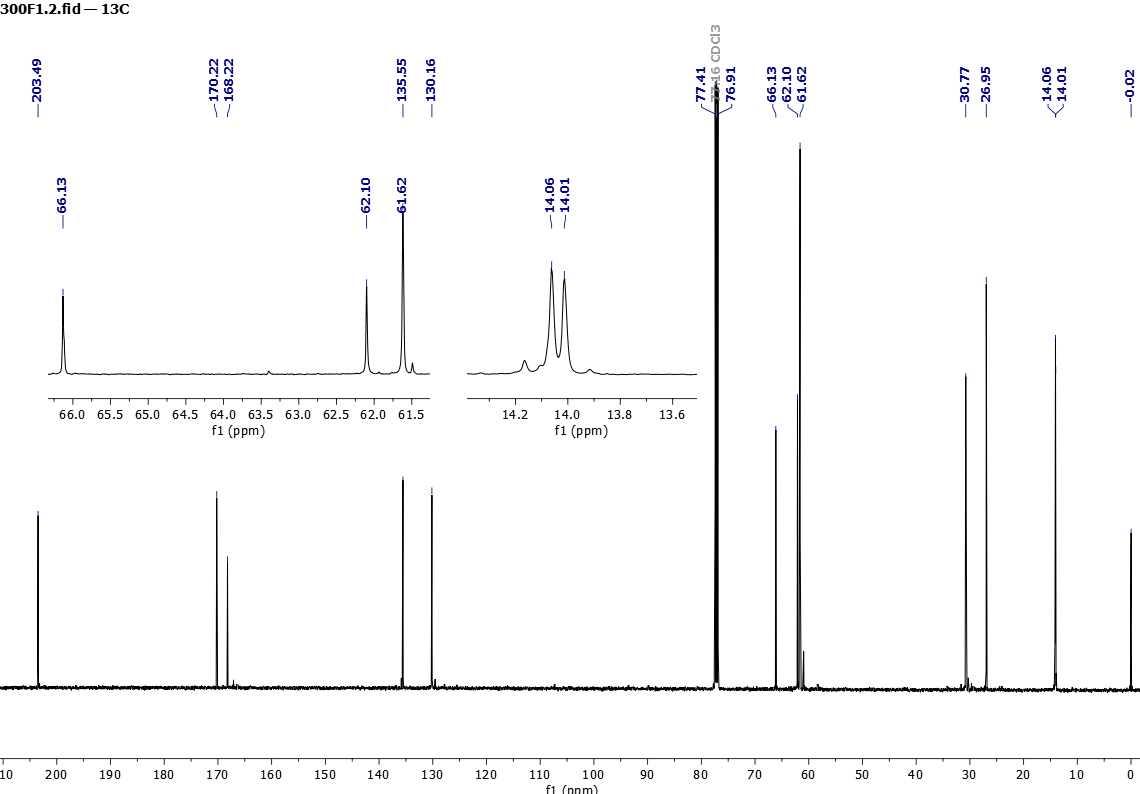 Figure 30. 13C NMR (125 MHz, CDCl3) spectra of 10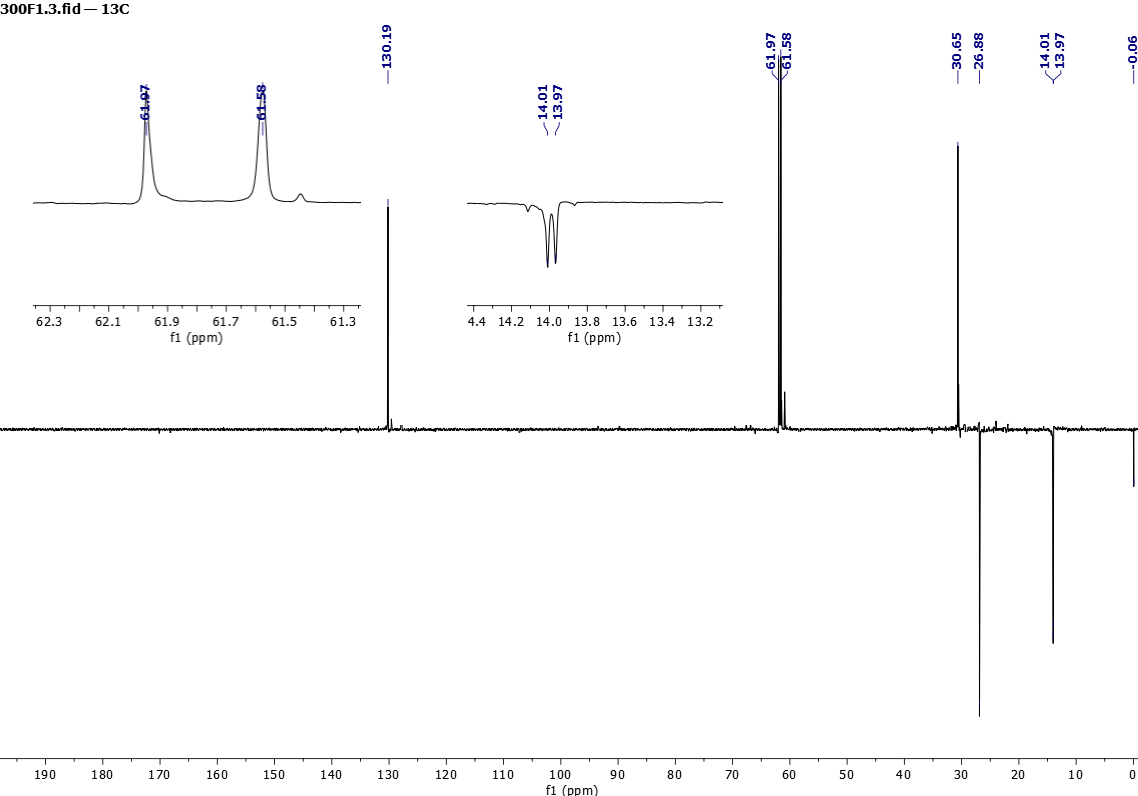 Figure 31. dept 135 NMR (125 MHz, CDCl3) spectra of 10ESI-HRMS spectra for compounds 5, 6, 7a-c, 8a-c, 9a-d, 10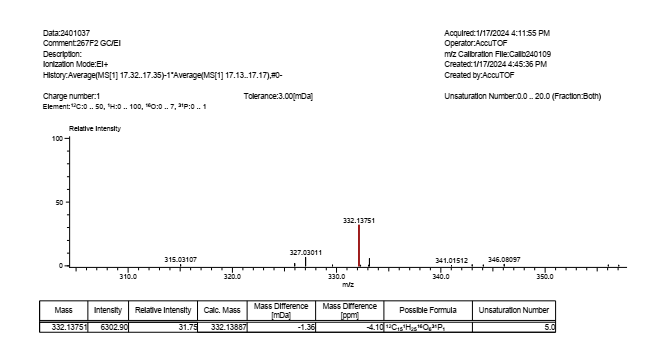 Figure 35. ESI-HRMS spectra of 5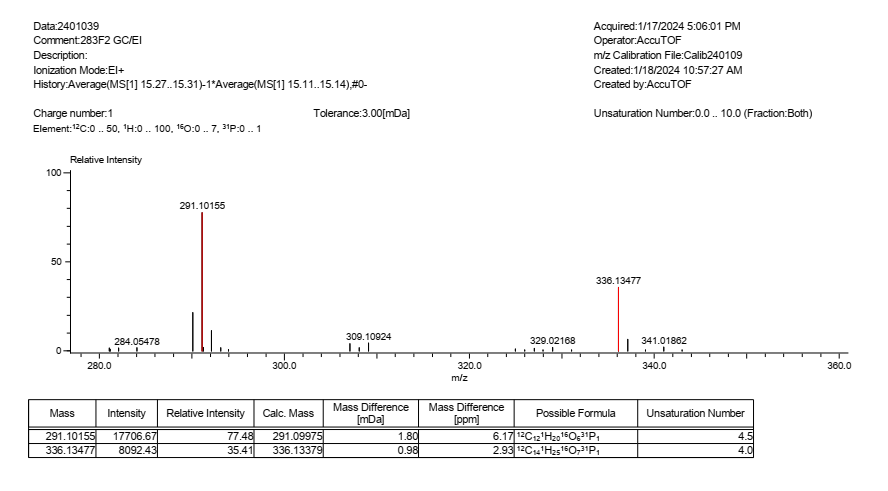 Figure 36. ESI-HRMS spectra of 6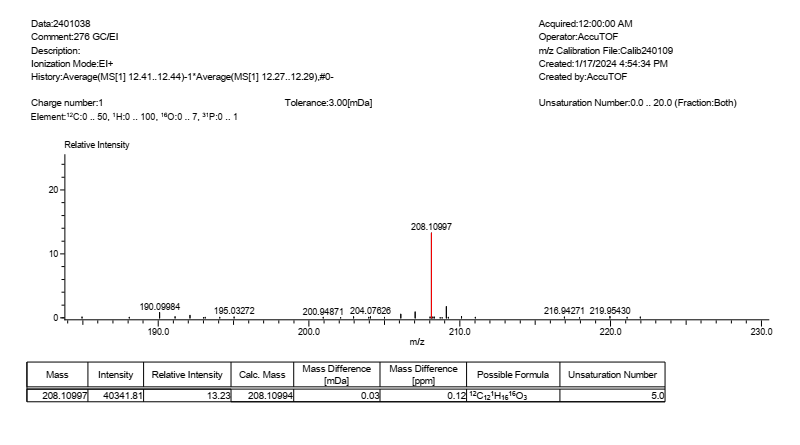 Figure 37. ESI-HRMS spectra of 7a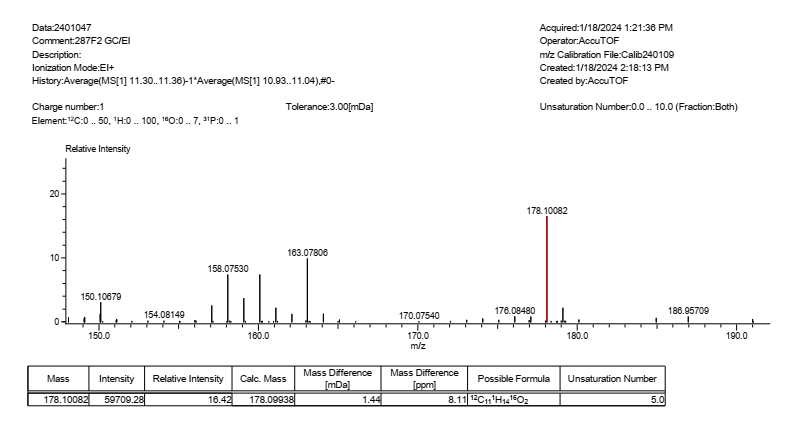 Figure 38. ESI-HRMS spectra of 7b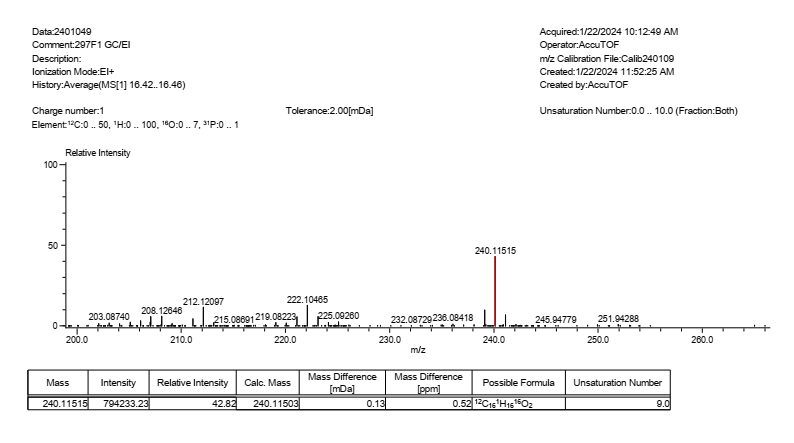 Figure 39. ESI-HRMS spectra of 7c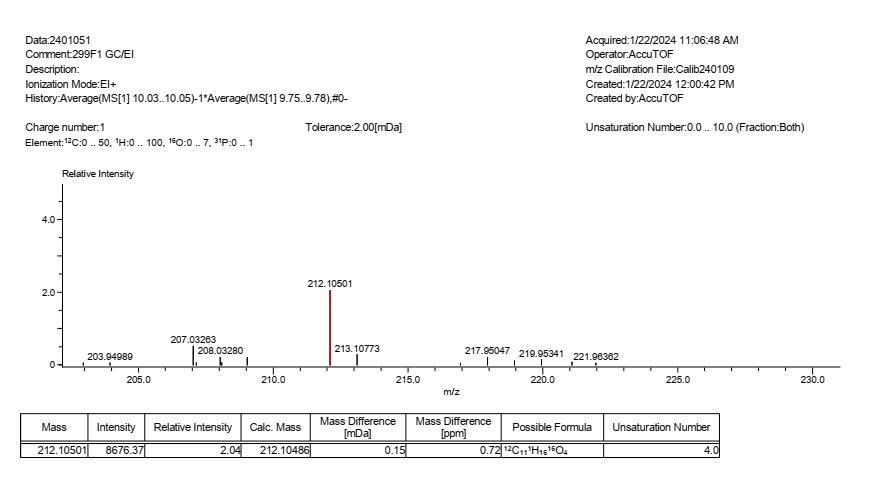 Figure 40. ESI-HRMS spectra of 8a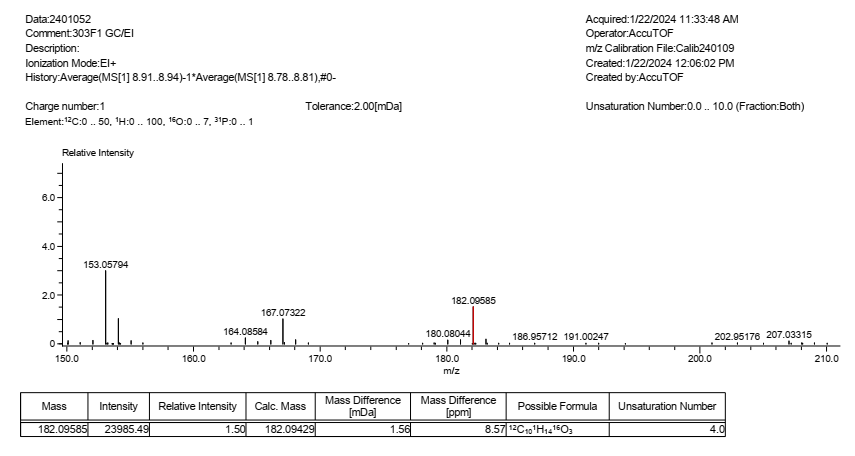 Figure 41. ESI-HRMS spectra of 8b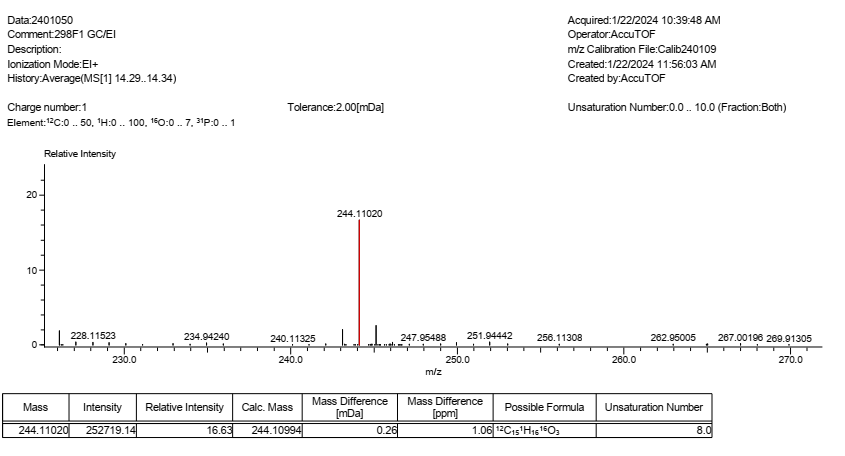 Figure 42. ESI-HRMS spectra of 8c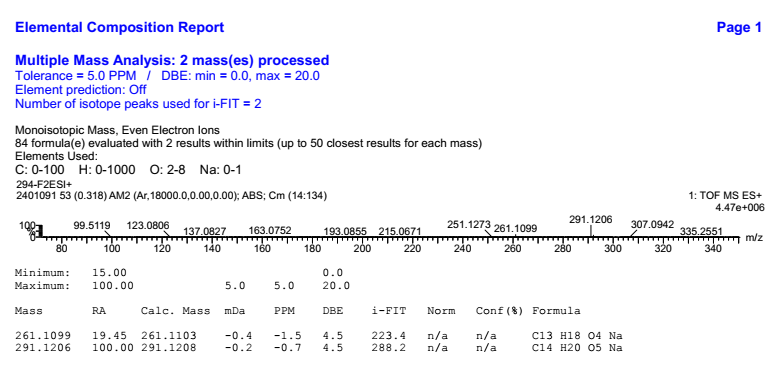 Figure 43. ESI-HRMS spectra of 9a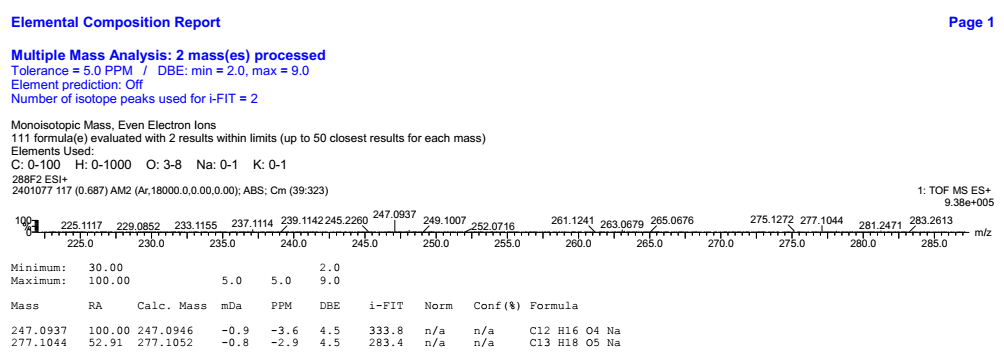 Figure 44. ESI-HRMS spectra of 9b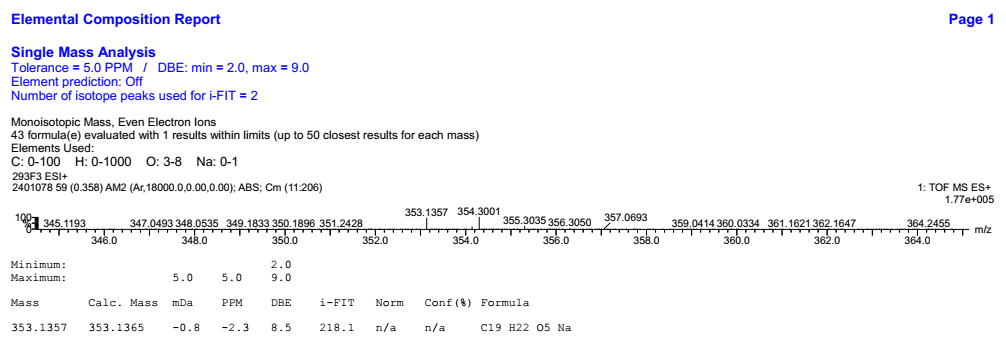 Figure 45. ESI-HRMS spectra of 9c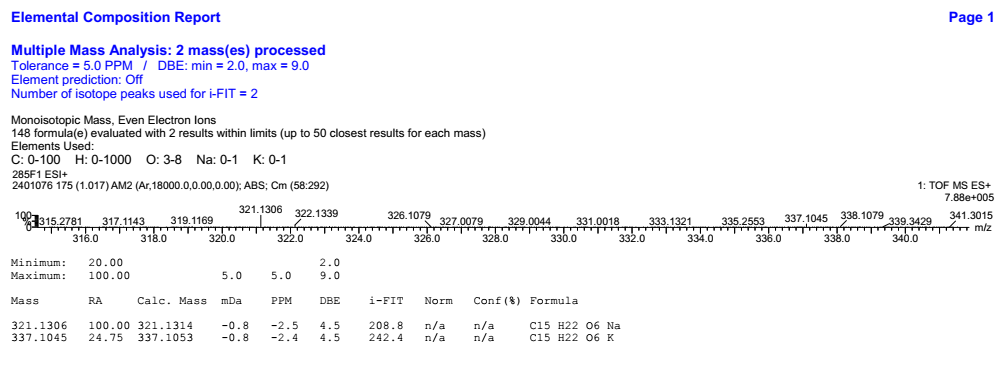 Figure 46. ESI-HRMS spectra of 9d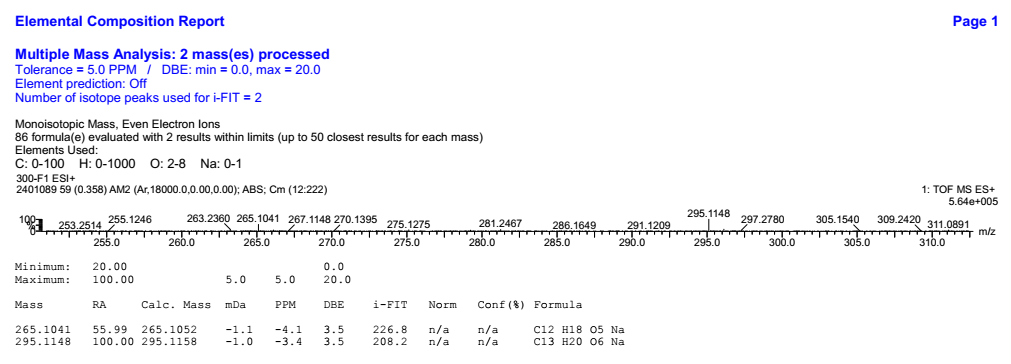 Figure 47. ESI-HRMS spectra of 10